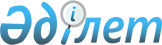 Су тұтынудың және су бұрудың үлестік нормаларын әзірлеу жөніндегі әдістемені бекіту туралыҚазақстан Республикасы Премьер-Министрінің орынбасары - Қазақстан Республикасының Ауыл шаруашылығы министрінің 2016 жылғы 30 желтоқсандағы № 545 бұйрығы. Қазақстан Республикасының Әділет министрлігінде 2017 жылғы 24 ақпанда № 14827 болып тіркелді.
      2003 жылғы 9 шілдедегі Қазақстан Республикасы Су кодексінің 37-бабы 1-тармағының 4-3) тармақшасына сәйкес БҰЙЫРАМЫН:
      1. Қоса беріліп отырған Су тұтынудың және су бұрудың үлестік нормаларын әзірлеу жөніндегі әдістеме бекiтілсін.
      2. Қазақстан Республикасы Ауыл шаруашылығы министрлігінің Су ресурстары комитеті заңнамада белгіленген тәртіппен:
      1) осы бұйрықтың Қазақстан Республикасы Әділет министрлігінде мемлекеттік тіркелуін;
      2) осы бұйрық мемлекеттік тіркелген күнінен бастап күнтізбелік он күн ішінде оның қазақ және орыс тілдеріндегі баспа және электрондық түрдегі көшірмесінің Қазақстан Республикасының нормативтік құқықтық актілерінің эталондық бақылау банкіне ресми жариялау және қосу үшін "Республикалық құқықтық ақпарат орталығы" шаруашылық жүргізу құқығындағы республикалық мемлекеттік кәсіпорнына жіберілуін;
      3) осы бұйрық мемлекеттік тіркелгеннен кейін күнтізбелік он күн ішінде оның көшірмесін мерзімді баспа басылымдарына ресми жариялауға жіберілуін;
      4) осы бұйрықтың Қазақстан Республикасы Ауыл шаруашылығы министрлігінің интернет-ресурсында орналастырылуын қамтамасыз етсін.
      3. Осы бұйрықтың орындалуын бақылау жетекшілік ететін Қазақстан Республикасы Ауыл шаруашылығы вице-министріне жүктелсін.
      4. Осы бұйрық алғашқы ресми жарияланған күнінен кейін күнтізбелік он күн өткен соң қолданысқа енгізіледі.
      "КЕЛІСІЛГЕН"
      Қазақстан Республикасының
      Ұлттық экономика министрі
      _____________Т. Сүлейменов
      2017 жылғы 26 қаңтар
      "КЕЛІСІЛГЕН"
      Қазақстан Республикасының
      Энергетика министрі
      _____________Қ. Бозымбаев
      2017 жылғы 19 қаңтар Су тұтынудың және су бұрудың үлестік нормаларын әзірлеу жөніндегі әдістеме 1-бөлім. Жалпы ережелер
      1. Осы Су тұтынудың және су бұрудың үлестік нормаларын әзірлеу жөніндегі әдістеме (бұдан әрі – әдістеме) 2003 жылғы 9 шілдедегі Қазақстан Республикасы Су кодексінің (бұдан әрі – Кодекс) 37-бабы 1-тармағының 4-3) тармақшасына сәйкес әзірленді және су пайдаланушылардың су тұтынудың және су бұрудың үлестік нормаларын (бұдан әрі – үлестік норма) әзірлеуі тәртібін айқындайды. 
      2. Үлестік нормаларды әзірлеу су алуды қысқартуға және сулардың зиянды әсерін төмендетуге мүмкіндік беретін қазіргі заманғы технологияларды игере отырып, суды кешенді және ұтымды пайдалану қағидатын іске асыру мақсатында жүзеге асырылады.  2-бөлім. Су тұтынудың және су бұрудың үлестік нормаларын әзірлеу тәртібі 1-параграф. Үлестік нормаларды есептеудің жалпы ережелер
      3. Нормалауға жатады:
      1) сумен жабдықтау жүйесін және су сапасын ескере отырып, өнім бірлігін (орындалатын жұмыс көлемін) өндіру үшін қажетті жалпы су көлемін тұтыну, оның ішінде технологиялық және шаруашылық-ауыз су мұқтаждықтарына, қосалқы өндіріске арналған қажеттілік;
      2) өндірістен бұрылатын сарқынды сулардың, орын алатын ысыраптардың, өтеусіз су тұтыну және басқа тұтынушыларға берілген су мөлшері.
      4. Үлестік нормалар берілген сападағы өндірілетін өнім (орындалған жұмыс) бірлігіне арналған текше метрлермен белгіленеді.
      5. Өндірілетін өнімнің өлшем бірлігі ретінде сандық көрсеткіштер пайдаланылады.
      6. Үлестік нормаларды әзірлеу мынадай бірізді өзара байланысқан іс-қимылдарды көздейді:
      1) су тұтыну және сарқынды суларды жіберу талаптары, су шығысын айқындайтын факторлар және факторлардың әрқайсысының норма шамасына әсер ету дәрежесі, өндірісте орын алатын су ысыраптарының себептері қарастырылатын су шығысын, тасымалдаушы желілердегі, су тұтыну нүктелеріндегі су ысыраптарын есепке алуды ұйымдастыруға және су объектілерінен су алу көлемдерін қысқарту мүмкіндігіне жыл сайын талдау (бұдан әрі - талдау) жүргізу;
      2) үлестік нормаларды есептеу.
      7. Үлестік нормаларды есептеу мынадай бөлімдерден құралады:
      1) жеке немесе заңды тұлғаның қызметі туралы жалпы мәліметтер, онда қызметтің бағыты, су пайдалану мақсаты, шығарылатын өнім көлемі, сумен жабдықтау және су бұру жүйелерінің сипаттамасы, су өлшеу жүйелерінің немесе құрылғыларының сипаттамасы көрсетіледі;
      2) су пайдалануды алғаш рет жүзеге асыруды жоспарлаушы жеке немесе заңды тұлғаларды қоспағанда, үлестік нормаларды есептеу жылының алдындағы бес жыл ішінде суды пайдалану туралы мәліметтерді, іске асырылған су ресурстарын ұтымды пайдалану жөніндегі ұйымдастырушылық-техникалық іс-шаралар туралы ақпаратты көрсете отырып, жүргізілген талдау барысында алынған қорытындылар;
      3) үлестік нормаларды есептеу алгоритмін қамтитын әдістемелік бөлім;
      4) үлестік нормаларды есептеу нәтижелері:
      осы әдістемеге 1-қосымшаға сәйкес өнеркәсіптің түрлі салалары үшін өнім бірлігіне су тұтынудың үлестік нормалары;
      осы әдістемеге 2-қосымшаға сәйкес өнеркәсіптің түрлі салалары үшін өнім бірлігіне су бұрудың үлестік нормалары;
      осы әдістемеге 3-қосымшаға сәйкес тұрақты суармалау кезінде су тұтынудың және су бұрудың үлестік нормалары;
      осы әдістемеге 4-қосымшаға сәйкес лиманды суару кезінде су тұтынудың және су бұрудың үлестік нормалары;
      осы әдістемеге 5-қосымшаға сәйкес жайылымдарды суландыру кезінде малды суару үшін су тұтынудың үлестік нормалары;
      5) болашақ бес жылдық кезеңге арналған ұйымдастырушылық-техникалық іс-шаралардың тізбесін қамтитын, су ресурстарын ұтымды пайдалану жөніндегі жоспар.
      8. Нормаларды әзірлеу үшін теориялық және есептік-талдамалық әдістер пайдаланылады.
      9. Өртке қарсы мұқтаждықтар үшін су қажеттіліктері нормаларды есептеу кезінде ескерілмейді. 2-параграф. Өнеркәсіптің әртүрлі салалары үшін су тұтынудың үлестік нормаларын есептеу
      10. Су тұтынудың үлестік нормалары судың сапасы (ауыз су, техникалық) және сумен жабдықтау жүйелері (айналмалы, бірізді пайдаланылатын) ескере отырып, сатылар бойынша есептеледі:
      1) әртүрлі технологиялық процестерге су шығысының жобалық нормативтері негізінде технологиялық және шаруашылық-ауыз су мұқтаждары, сондай-ақ қосалқы өндіріс қажеттілігі үшін су тұтыну көлемдері анықталады;
      2) технологиялық мұқтаждықтар үшін су тұтынудың үлестік нормасы, қосалқы өндірістің су тұтынуының үлестік нормасы және шаруашылық-ауыз су мұқтаждықтарына су тұтынудың үлестік нормасы есептеледі; 
      3) технологиялық мұқтаждықтарға арналған су тұтынудың үлестік нормасының, қосалқы мұқтаждықтарға арналған су тұтынудың үлестік нормасының және шаруашылық-ауыз су мұқтаждықтарына арналған су тұтынудың үлестік нормасының жиынтығын құрайтын су тұтынудың жиынтық үлестік нормасы анықталады.
      11. Технологиялық мұқтаждықтар үшін су тұтынудың үлестік нормаларын (бұдан әрі – технологиялық үлестік норма) анықтауға арналған негіз су шығысының жобалық нормативтері болып табылады.
      Су шығысының жобалық нормативтері белгілі бір операцияны орындау кезінде өнім (орындалған жұмыс) бірлігін өндіруге арналған суға қажеттілікті анықтайды және негізгі өнім (жұмыс) бірлігіне кететін технологиялық қажетті судың мөлшерінен және судың нормаланатын шығыстарынан құралады.
      Технологиялық мұқтаждықтарға арналған су шығысының жобалық нормативтері:
      1) негізгі өндірістің технолгиялық процесін қамтамасыз ететін жабдықтардың техникалық сипаттамаларына;
      2) өндіріс процесіндегі судың рөліне (тасымалдаушы құрал ретінде жылуды беру немесе бұру үшін, технологиялық компонент ретінде өнімді жуып-шаю үшін);
      3) өндірістік сумен жабдықтау схемаларына;
      4) суды пайдалану шарттарына (жеткізілетін ластаушылардың қыздыру температурасы, химиялық құрамы, түрі мен мөлшері);
      5) кәсіпорынның орналасқан жерінің климаттық жағдайларына сүйене отырып анықталады.
      Өнімнің бір түрін шығару жүзеге асырылатын өндірісте су шығысының жобалық нормативтері мынадай формула бойынша анықталады: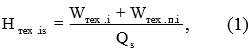 
      мұнда,
      Нтех.is – су шығысының жобалық нормативі;
      Wтех.i – уақыт бірлігінде технологиялық операцияны орындау үшін қажетті су көлемі;
      Wтех.п.i – уақыт бірлігінде технологиялық операцияны орындау кезіндегі нормаланатын шығыс көлемі;
      Qs –уақыт бірлігі ішінде өндірілген өнімнің (жұмыстың) көлемі. 
      Өнімнің бірнеше түрін шығару жүзеге асырылатын өндірісте су шығынының жобалық нормативтері мынадай формула бойынша анықталады: 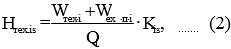 
      мұнда,
      Нтех.is – су шығысының жобалық нормативі;
      Wтех.i – уақыт бірлігінде технологиялық операцияны орындау үшін қажетті су көлемі;
      Wтех.п.i –уақыт бірлігінде технологиялық операцияны орындау кезінде нормаланатын шығыс көлемі;
      Оi – өндірілген немесе і операциясында өңдеуден өткен өнімнің (жұмыс) көлемі;
      Кis – дайын өнімнің (жұмыстың) бірлігіне өндірілген немесе "і" операциясында өңдеуден өткен өнім шығысын көрсететін коэффициент.
      Технологиялық үлестік норма нормаланатын су шығысын ескере отырып, негізгі өндіріс технологиясында көзделген судың тұтынылуын қамтиды. 
      Су тұтынудың технологиялық үлестік нормасы мынадай формула бойынша өнім дайындау технологиясына сүйене отырып, су шығысының жобалық нормативтері жиынтығын білдіреді: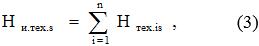 
      мұнда,
      Ни.тех.is – су тұтынудың технологиялық үлестік нормасы;
      Нтех.is – су шығысының жобалық нормативі;
      n – негізгі өндіріс операциясының индексі.
      Өнімнің бір түрін шығару жүзеге асырылатын өндірісте су пайдаланудың технологиялық үлестік нормасы өнімді (жұмыстың) дайындау процесінде және белгілі бір уақыт кезеңінде әрбір технологиялық цикл бойынша оны өндіру үшін қажет етілетін су көлемін осы кезеңде шығарылатын өнім (жұмыс) көлеміне бөлумен мынадай формула бойынша анықталады: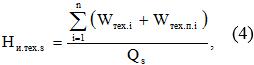 
      мұнда,
      Ни.тех.is – су тұтынудың технологиялық үлестік нормасы;
      Wтех.i – уақыт бірлігінде технологиялық циклді орындау үшін қажетті су көлемі;
      Wтех.п.i – уақыт бірлігінде технологиялық циклді орындау кезінде нормаланатын шығын көлемі;
      Оs – шығарылатын өнімнің (жұмыс) көлемі.
      Бір шикізаттан жасалатын түрлі ассортименттегі біртекті өнімді шығарған кезде өнім (жұмыс) бірлігіне технологиялық норма мынадай формула бойынша әрбір технологиялық цикл бойынша өнімді жасау (жұмысты жүзеге асыру) үшін талап етілетін судың жалпы көлемін шикізат шығысына немесе өнім бірлігінің құнына пропорционалды бөліп тарату арқылы айқындалады: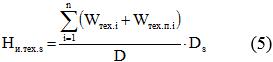 
      мұнда,
      Ни.тех.s – су тұтынудың технологиялық үлестік нормасы;
      Wтех.i – уақыт бірлігіне технологиялық циклді орындау кезінде қажетті су көлемі;
      Wтех.п.i – уақыт бірлігіне технологиялық циклді орындау кезінде нормаланатын ысыраптың көлемі;
      Ds – өнім (жұмыс) бірлігіне заттай немесе құн түрінде шикізаттың шығысы;
      D – заттай немесе құн түрінде шикізаттың жалпы шығысы.
      12. Қосалқы өндірістің суды тұтынуының үлестік нормасы үш кезеңге есептеледі.
      Бірінші кезеңде негізгі өндірісте тұтынатын судың көлемін айқындау үшін орындалатын есептемелерге ұқсас негізгі өндіріске көрсетілетін қызмет бірлігіне қосалқы өндірістің су шығысының нормативі айқындалады және мынадай тәртіппен жүзеге асырылады:
      1) технологиялық циклдер, агрегаттар, көрсетілетін қызмет түріне қосалқы өндіріс учаскелері бойынша су шығысы есебімен қажетті су көлемі айқындалады;
      2) мынадай: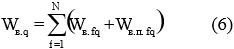 
      формуласы бойынша көрсетілетін қызметтің түрін орындау үшін қажетті көлемнің жалпы көлемі есептеледі,
      мұнда,
      Wв.q– көрсетілетін қызмет түрін орындау үшін жалпы қажетті су көлемі;
      Wв.fq – уақыт бірлігіне қосалқы өндірістің технологиялық циклін орындау үшін қажетті су көлемі;
      Wв.п.fq – уақыт бірлігіне қосалқы өндірістің технологиялық циклін орындау кезінде нормаланатын ысыраптың көлемі;
      f – қосалқы өндіріс операциясының индексі;
      3) уақыт бірлігіне көрсетілетін қызметтің осы түрінің өндірісі үшін қажетті су көлемін мынадай формула бойынша сол кезеңдегі өндірілген қызметтер көлеміне бөлу арқылы көрсетілетін қызмет түрінің бірлігіне (мысалы: 1 гигакалорий буға 1000 текше метр тығыздалған ауа) су шығысының нормативі айқындалады: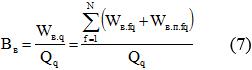 
      мұнда,
      Вв. – көрсетілетін қызмет түрінің бірлігіне су шығысының нормативі;
      Wв.q – көрсетілетін қызметтің белгілі бір түрін өндіру үшін қажетті су көлемі;
      Qq – уақыт бірлігіне өндірілген қызметтер көлемі;
      Wв.fq – уақыт бірлігіне қосалқы өндірістің технологиялық циклін орындау үшін қажетті су көлемі;
      Wв.п.fq – уақыт бірлігіне қосалқы өндірістің технологиялық циклін орындау кезінде нормаланатын ысыраптың көлемі;
      f – қосалқы өндіріс операциясының индексі.
      Екінші кезеңде өнімнің өзіндік құнын есептеудің кәсіпорындарда қабылданған әдістеріне байланысты көрсетілетін қызметтердің түрлері бойынша негізгі өндірістің өнім бірлігіне қосалқы өндірістің су көлемін бөліп тарату шығысына пропорционалды жүзеге асырылады. Өнімнің бір түрін шығару жүзеге асырылатын өндірісте қосалқы өндіріс суының жалпы көлемі негізгі өнім өндірісіне толық жатады. 
      Өнімнің бірнеше түрін шығару жүзеге асырылатын өндірісте негізгі өнімнің бірлігіне қосалқы өндіріс суының көлемін бөліп тарату (көрсетілетін қызметтердің түрлері бойынша):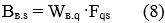 
      формуласы бойынша жүргізіледі,
      мұнда,
      Вв.s – көрсетілетін қызмет түрінің бірлігіне су шығысының нормативі;
      Wв.q – көрсетілетін қызметтің белгілі бір түрін өндіру үшін қажетті су көлемі;
      Fqs – түрдің негізгі өнім бірлігіне заттай немесе құн түрінде q көрсетілетін қызметінің шығысы.
      Үшінші кезеңде негізгі өндірістің өнім бірлігіне қосалқы және қосымша өндірістердің көрсетілетін қызметтерінің түрлері бойынша судың шығысын мынадай формуласы бойынша жинақтау арқылы негізгі өнімнің бірлігіне қосалқы өндірістің суды тұтынуының үлестік нормасын айқындау жүзеге асырылады: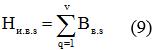 
      мұнда,
      Нu.в.s – қосалқы өндірістің су тұтынуының үлестік нормасы;
      Вв.s – көрсетілетін қызмет түрінің бірлігіне су шығысының нормативі;
      q – қосалқы өндірістің көрсетілетін қызметінің индексі.
      Өнімнің бір түрін шығару жүзеге асырылатын өндірісте негізгі өнім бірлігіне қосалқы өндірістің су тұтынуының үлестік нормасы мынадай формула бойынша айқындалады: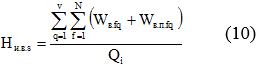 
      мұнда,
      Нu.в.s – қосалқы өндірістің су тұтынуының үлестік нормасы;
      Wв.fq – уақыт бірлігіне қосалқы өндірістің технологиялық циклін орындау үшін қажетті су көлемі;
      Wв.п.fq – уақыт бірлігіне қосалқы өндірістің технологиялық циклін орындау кезінде нормаланатын ысыраптың көлемі;
      Qi – уақыт бірлігіне өндірілген қызметтердің көлемі;
      q – – қосалқы өндірістің көрсетілетін қызметінің индексі;
      f – қосалқы өндіріс операциясының индексі.
      13. Шаруашылық-ауыз су мұқтаждықтарына су тұтынудың үлестік нормасы үш кезеңге есептелген.
      Шаруашылық-ауыз су мұқтаждықтарына су тұтыну нормасына ауыз суға, санитариялық, тұрмыстық және шаруашылық мұқтаждықтарына аумақ пен жас көшеттерді суару, тағамдар дайындау, кір жуу үшін судың, душқа түсетін орынның және негізгі өнімнің (жұмыстың) бірлігіне жатқызылғанның көлемі жатады.
      Шаруашылық-ауыз су мұқтаждықтарына су тұтынудың үлестік нормасын есептеудің негізі құрылыс нормалары мен қағидалары (бұдан әрі – ҚН және Қ) болады.
      Шаруашылық-ауыз су мұқтаждықтарына су шығысының бірінші кезеңінде суды пайдаланудың бағыттарына және оны тұтынуды есептеу қағидаттарына байланысты мынадай топтар бойынша бөліп таратылады:
      1) жұмыс істейтіндердің санына байланысты айқындалатын су шығысы (ауызсу және коммуналдық мұқтаждықтар, тағамдар дайындау, кір жуу, душ түсетін орындар, моншалар, бассейндер, санитариялық пункттер мен ауруханалар);
      2) аумақтың суарылатын немесе өңделетін алқапқа байланысты су шығысы (аумақтар мен жас көшеттерді суару, үй-жайларды жинау, шаң басу).
      Шаруашылық-ауызсу мұқтаждықтарына суға қажеттілік мынадай формулаға сәйкес суды пайдалану бағыттарының топтары бойынша айқындалады: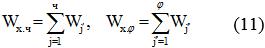 
      мұнда, 
      Wх.ч – жұмыс істейтіндердің санына байланысты айқындалатын су көлемі;
      Wj – бағыттар топтары бойынша шаруашылық-ауызсу мұқтаждықтары суның көлемі;
      Wх.f – аумақтың суарылатын немесе өңделетін алқапқа байланысты айқындалатын су көлемі;
      j – шаруашылық-ауызсу мұқтаждықтарына су пайдалану бағытының индексі.
      Екінші кезеңде суды пайдалану бағыттарының топтары бойынша негізгі өнімнің (жұмыстың) бірлігіне шаруашылық-ауызсу мұқтаждықтарына су шығысы есептеледі.
      Суды пайдалану бағыттарының бірінші тобы бойынша шаруашылық-ауызсу мұқтаждықтарына су шығысы оны пайдаланудың көрсетілген бағыттары бойынша ҚН және Қ бойынша есептелген судың жиынтық көлемдерін екі әдіспен бөліп тарату арқылы айқындалады:
      1) мынадай формула бойынша өнімнің еңбек сыйымдылығына пропорционалды: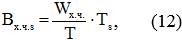 
      мұнда,
      Вх.ч.s – жұмыс істейтіндердің санына байланысты шаруашылық-ауызсу мұқтаждықтарына су шығысы;
      Wх.ч. – жұмыс істейтіндердің санына байланысты айқындалатын су көлемі;
      Т – шығарылатын өнімнің жалпы еңбек сыйымдылығы, адам/сағат;
      Тs – шығарылатын өнім бірлігінің еңбек сыйымдылығы, адам/сағат;
      Wx.ч./T шамасы 1 адамға сағатына су шығысын есептеу нормативін білдіреді;
      2) өнімнің еңбек сыйымдылығын есепке алу болмаған кезде суды бөліп тарату жалақыға пропорционалды түрде мынадай формула бойынша жүзеге асырылады: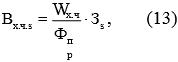 
      мұнда,
      Вх.ч.s – жұмыс істейтіндердің санына байланысты шаруашылық-ауызсу мұқтаждықтарына су шығысы;
      Wх.ч. – жұмыс істейтіндердің санына байланысты айқындалатын су көлемі;
      Зs – өнім бірлігіне өндірістік жұмысшылардың негізгі жалақысы (өнім бірлігінің өзіндік құнын есептеудің негізінде);
      Фпр – кәсіпорынның өндірістік жұмысшыларының негізгі жалақысы;
      Wx.ч./Фпр шамасы жалақының бір теңгесіне су шығысының нормативін білдіреді.
      Суды пайдалану бағыттарының екінші тобы бойынша негізгі өнімнің бірлігіне шаруашылық-ауызсу мұқтаждықтарына су шығысы оны пайдаланудың көрсетілген бағыттары бойынша судың жиынтық көлемін (Wх.f) жалпы өнімнің құнына пропорционалды бөліп тарату арқылы айқындалады: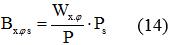 
      мұнда,
      Вх.fs – аумақтың суарылатын немесе өңделетін алқапқа байланысты шаруашылық-ауызсу мұқтаждықтарына су шығысы;
      Wх.f – аумақтың алқабы (алынатын немесе өңделетін) бойынша есептелетін суды пайдалану бағыттарының тобы бойынша шаруашылық-ауызсу мұқтаждықтарына судың жиынтық көлемі;
      Р – кәсіпорынның көтерме бағаларындағы жаппай өнім;
      Ps – өнім бірлігінің көтерме бағасы;
      Wx.ч./T шамасы жаппай өнімнің бір теңгеге су шығысының нормативін білдіреді.
      Үшінші кезеңде суды пайдалану бағыттары топтарының (Вх.ч.s және Вх.fs) әрқайсысы бойынша өнім бірлігіне су шығысын жинақтау арқылы негізгі өндірістің өнім бірлігіне (Ни.х.s) шаруашылық-ауызсу мұқтаждықтарына су тұтынудың үлестік нормасы айқындалады: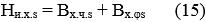 
      мұнда,
      Ни.х.s – шаруашылық-ауызсу мұқтаждықтарына су тұтынудың үлестік нормасы;
      Вх.ч.s – жұмыс істейтіндердің санына байланысты шаруашылық-ауызсу мұқтаждықтарына су шығысы;
      Вх.fs – аумақтың суарылатын немесе өңделетін алқабына байланысты шаруашылық-ауызсу мұқтаждықтарына су шығысы.
      Өнімнің бір түрін шығару жүзеге асырылатын өндірісте өнім бірлігіне шаруашылық-ауызсу мұқтаждықтарына су тұтынудың үлестік нормасы оны пайдалану бағыттарының топтары бойынша шаруашылық-ауызсу мұқтаждықтарына қажетті су көлемін шығарылатын өнімнің көлеміне мынадай формула бойынша бөлу арқылы есептеледі: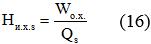 
      мұнда,
      Ни.х.s – шаруашылық-ауызсу мұқтаждықтарына су тұтынудың үлестік нормасы;
      Wо.х. – суды пайдалану бағыттарының топтары бойынша шаруашылық-ауызсу мұқтаждықтарына су шығысы;
      Qs – шығарылатын өнімнің көлемі.
      Аз тонналы өнімнің бірнеше түрін шығарған кезде негізгі өндіріс өнімінің бірлігіне шаруашылық-ауызсу мұқтаждықтарына су тұтынудың үлестік нормаларын есептеу үшін оңайлатылған әдісті пайдалануға жол беріледі, ол мынадай:
      1) суды пайдаланудың барлық бағыттары бойынша шаруашылық-ауызсу мұқтаждықтарына суға қажеттілік айқындалады;
      2) негізгі өндіріс өнімі бірлігінің құнына пропорционалды шаруашылық-ауызсу мұқтаждықтарына су тұтынудың үлестік нормасы мынадай формула бойынша есептеледі: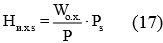 
      мұнда,
      Ни.х.s – шаруашылық-ауызсу мұқтаждықтарына су тұтынудың үлестік нормасы;
      Wо.х. – суды пайдалану бағыттарының топтары бойынша шаруашылық-ауызсу мұқтаждықтарына су шығысы;
      Р – кәсіпорынның көтерме бағаларындағы жаппай өнім;
      Ps – өнім бірлігінің көтерме бағасы;
      Wо.х./Р шамасы негізгі өндіріс өнімі бағасының бір теңгеге су шығысының нормативін білдіреді.
      14. Сумен жабдықтаудың қолданылатын жүйелеріне (тіке ағынды, айналымды және қайталама-біркелкі) байланысты таза су тұтынудың үлестік нормасын есептеуге әдістемелік тәсіл әртүрлі болады.
      Жекелеген операцияларда сумен жабдықтаудың түрлі жүйелерін пайдаланған кезде өнім бірлігіне таза су тұтынудың үлестік нормасы сумен жабдықтаудың әрбір жүйесі бойынша таза су тұтынудың үлестік нормаларын жинақтаумен айқындалады.
      Сумен жабдықтаудың тіке ағынды жүйесі болған кезде технологиялық, қосалқы және қосымша, сондай-ақ шаруашылық-ауызсу мұқтаждықтары үшін тұтынылатын бүкіл су көлемі таза сумен қамтамасыз етіледі. 
      Сумен жабдықтаудың тіке ағынды жүйесі болған кезде өнім бірлігіне таза су тұтынудың үлестік нормасы 1 және 17-формулалары бойынша айқындалады.
      Сумен жабдықтаудың айналымды жүйесі болған кезде айналымды сумен жабдықтау жүйесіне берілетін және суды технологиялық, қосымша, қосалқы мұқтаждықтарға пайдаланған кезде оның қалыпты жұмыс істеуі үшін қажетті және шығарылатын өнімнің бірлігіне жатқызылған таза судың қажетті үстеме көлемінің шамасын () білдіреді.
      таза судың үстеме көлемі мынадай формула бойынша айқындалады: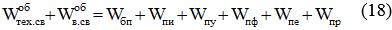 
      мұнда,
       – таза судың үстеме көлемі;
      Wбп – қайтарымсыз тұтыну;
      Wпи –суды суытқан кезде оның булануындағы ысыраптар;
      Wпу – желдің әкетуі салдарынан болған су ысыраптары;
      Wпф – сүзілген суларға;
      Wпе – табиғи булануға және транспирацияға су ысыраптары;
      Wпр – айналымды жүйелерді үрлеуге су шығысы.
      Жұмыс істейтіндердің санына байланысты айқындалатын топ бойынша шаруашылық-ауызсу мұқтаждықтарына тек таза су ғана қолданылады. Аумақтың суарылатын немесе өңделетін ауданына байланысты есептелетін топ бойынша айналымды сумен жабдықтаудың жағдайларында таза су ішінара пайдаланылады, қажетті судың қалған бөлігі сумен жабдықтаудың айналымды жүйесінен судың есебінен орны толтырылады.
      Айналымды сумен жабдықтаудың жағдайларында өнім бірлігіне таза су тұтынудың үлестік нормасы технологиялық, қосалқы және қосымша, сондай-ақ шаруашылық-ауызсу мұқтаждықтарына таза су тұтынудың үлестік нормаларын мынадай формула бойынша жиынтығымен айқындалады: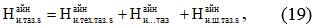 
      мұнда,
       – айналымды сумен жабдықтау жүйесінде таза су тұтынудың үлестік нормасы;
       – айналымды сумен жабдықтау жүйесінде технологиялық мұқтаждықтарға таза су тұтынудың үлестік нормасы;
       – айналымды сумен жабдықтау жүйесінде қосалқы және қосымша мұқтаждықтарға таза су тұтынудың үлестік нормасы;
       – айналымды сумен жабдықтау жүйесінде шаруашылық-ауызсу мұқтаждықтарына таза су тұтынудың үлестік нормасы. 
      Айналымды су тұтынудың үлестік нормасы технологиялық операциялар бойынша айналымды су тұтынудың үлестік нормаларын жинақтаумен айқындалады және сумен жабдықтаудың тіке ағынды жүйесі кезінде су тұтынудың үлестік нормасы мен судың қайтарымсыз тұтынылуы мен ысырабының шамасы арасындағы айырмашылық ретінде мынадай формула бойынша есептеледі: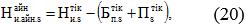 
      мұнда, 
      – айналымды су тұтынудың үлестік нормасы;
      – сумен жабдықтаудың тіке ағынды жүйесі кезінде су тұтынудың үлестік нормасы;
      – сумен жабдықтаудың тіке ағынды жүйесі кезінде қайтарымсыз тұтынудың үлестік нормасы; 
      – сумен жабдықтаудың тіке ағынды жүйесі кезінде су ысырабының үлестік нормасы. 
      Сумен жабдықтаудың қайталама-біркелкі жүйесі болған кезде таза су тұтынудың үлестік нормасы () мынадай формула бойынша есептеледі: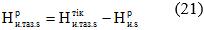 
      мұнда, 
      – сумен жабдықтаудың қайталама-біркелкі жүйесі болған кезде таза су тұтынудың үлестік нормасы;
       – сумен жабдықтаудың тіке ағынды жүйесі кезінде өнім бірлігіне таза су тұтынудың үлестік нормасы;
       – технологиялық процесс операциялары бойынша есептелетін және сумен жабдықтаудың қайталама-біркелкі жүйесін қолдану есебінен таза су тұтынудың үнемделуін білдіретін өнім бірлігіне қайталама-біркелкі пайдаланылатын су тұтынудың үлестік нормасы. 3-параграф. Өнеркәсіптің әртүрлі салалары үшін су бұрудың үлестік нормаларын есептеу
      15. Өнім бірлігіне су бұрудың үлестік нормасы суды пайдалану бағытына және өндірістен бұрылатын ағынды сулардың ластануы дәрежесіне байланысты өнімді жасаудың агрегаттары, технологиялық циклдері бойынша есептеледі.
      16. Су бұрудың үлестік нормасы таза су тұтынудың үлестік нормасында және оны пайдалану процесінде суды қайтарымсыз тұтыну мен ысырабының үлестік нормаларында мынадай формула бойынша айқындалады: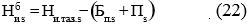 
      мұнда,
      – су бұрудың үлестік нормасы;
      Ни.таз.s –таза су тұтынудың үлестік нормасы;
      Бп.s – су дайын өнімнің құрамдас бөлігі ретінде пайдаланылған жағдайда өнім бірлігінің өндірісінде суды қайтарымсыз тұтынудың үлестік нормасы;
      Пs – өнім бірлігінің өндірісінде су ысырабының үлестік нормасы (булану, әкету, транспирация, сүзілген сулар). Су ысырабының шамасы жылу және су теңгерімдерінің формулалары бойынша айқындалады.
      Суды қайтарымсыз тұтынудың үлестік нормалары тұтынылатын таза судың көлеміне қатысты пайыздармен белгіленуі мүмкін және мынадай формула бойынша есептеледі: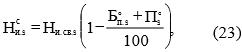 
      мұнда,
       – су бұрудың үлестік нормасы;
      Ни.таз. – таза су тұтынудың үлестік нормасы;
      Бп.s – су дайын өнімнің құрамдас бөлігі ретінде пайдаланылған жағдайда өнім бірлігінің өндірісінде суды қайтарымсыз тұтынудың үлестік нормасы;
      Пs – өнім бірлігінің өндірісінде су ысырабының үлестік нормасы.
      Өндірісте суды қайтарымсыз тұтыну мен оның ысырабы технологиялық, қосалқы және қосымша, шаруашылық-ауызсу мұқтаждықтары үшін айқындалады.
      17. Өнім (жұмыс) бірлігіне су бұрудың үлестік нормасы технологиялық мұқтаждықтарға су бұрудың үлестік нормасының, қосалқы және қосымша өндірістерде су бұрудың үлестік нормасының және су шаруашылық-ауызсу мұқтаждықтары үшін пайдаланылған кезде су бұрудың үлестік нормасының сомасын білдіреді: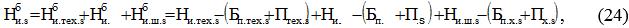 
      мұнда,
      – су бұрудың үлестік нормасы;
      – технологиялық мұқтаждықтарға су пайдаланылған кезде су бұрудың үлестік нормасы;
      – қосалқы және қосымша өндірістерде су бұрудың үлестік нормасы;
      – су шаруашылық-ауызсу мұқтаждықтары үшін пайдаланылған кезде су бұрудың үлестік нормасы;
      Бп.тех. – технологиялық мұқтаждықтарға пайдаланылатын суды қайтарымсыз тұтыну нормасы;
      Бп.қ.s. – қосалқы және қосымша өндірістерде пайдаланылатын суды қайтарымсыз тұтынудың үлестік нормасы;
      Бп.ш.s. – шаруашылық-ауызсу мұқтаждықтары үшін пайдаланылатын суды қайтарымсыз тұтынудың үлестік нормасы;
      Птех – технологиялық мұқтаждықтарға пайдаланылатын су ысырабының үлестік нормасы;
      Пқ.s. – қосалқы және қосымша өндірістерде пайдаланылатын су ысырабының үлестік нормасы;
      Пш.s. – шаруашылық-ауызсу мұқтаждықтары үшін пайдаланылатын су ысырабының үлестік нормасы.
      Өндірістен тартылатын ағынды сулар ластану дәрежесіне қарай тазалауды қажет ететін және нормативтік-таза (тазалауды қажет етпейтін) ағынды суларға бөлінеді.
      18. Өнім (жұмыс) бірлігіне су бұрудың үлестік нормасы өндірісте суды пайдалану бағыттары бойынша, ағынды сулардың ластануы дәрежесі бойынша су бұру нормаларының жиынтығын білдіреді және мынадай формула бойынша айқындалады: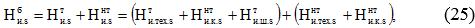 
      мұнда,
       – су бұрудың үлестік нормасы;
       – тазалауды қажет ететін ағынды суларды бұрудың үлестік нормасы;
       – нормативтік-таза (тазалауды қажет етпейтін) ағынды суларды бұрудың үлестік нормасы;
      – технологиялық мұқтаждықтарға пайдаланылған және тазалауды қажет етпейтін ағынды суларды бұрудың үлестік нормасы;
       – технологиялық мұқтаждықтарға пайдаланылған нормативтік-таза (тазалауды қажет етпейтін) ағынды суларды бұрудың үлестік нормасы;
       – қосалқы және қосымша өндірістерде тазалауды қажет ететін ағынды суларды бұрудың үлестік нормасы;
      – қосалқы және қосымша өндірістерде нормативтік-таза (тазалауды қажет етпейтін) ағынды суларды бұрудың үлестік нормасы;
       – шаруашылық-ауызсу мұқтаждықтарына су пайдаланылған кезде пайда болатын және тазалауды қажет ететін ағынды суларды бұрудың үлестік нормасы.
      19. Өнеркәсіптің өндіруші салаларында су бұрудың үлестік нормаларын айқындаған кезде пайдалы қазбалармен бірге өндірілген судың көлемі мынадай формула бойынша есепке алынады: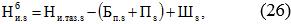 
      мұнда,
       – су бұрудың үлестік нормасы;
       – таза су тұтынудың үлестік нормасы;
      Бп.s – суды қайтарымсыз тұтынудың үлестік нормасы;
      Пs – су ысырабының үлестік нормасы;
      Шs – пайдалы қазбалармен бірге өндірілген су көлемі. 4-параграф. Суармалау үшін су тұтынудың және су бұрудың үлестік нормаларын әзірлеу
      20. Суармалау үшін су тұтынудың үлестік нормаларының (бұдан әрі – суландыру нормалары) шамалары минералдануы литрге 3 граммнан (бұдан әрі – г/л) аспайтындай жерасты сулары деңгейінің (бұдан әрі - ЖСД) орналасуының тереңдігі әртүрлі болған кезде сортаңданбаған және аз сортаңданған топырақтың жағдайларын көрсетеді.
      Суландыру нормалары ағынның қамтамасыз етілуінің мынадай үш есептеу жылы бойынша есептеледі:
      1) орташа – 50 % қамтамасыз етілген;
      2) орташа құрғақ – 75 % қамтамасыз етілген;
      3) құрғақ – 95 % қамтамасыз етілген.
      21. Тұрақты түрде суармалаған кезде суландыру нормаларын айқындау мынадай кезектілікпен жүзеге асырылады:
      1) ылғалдылықтың табиғи және тиісті агроклиматтық аймақтарына (бұдан әрі – Ык) су шаруашылық бассейндердің, әкімшілік облыстар мен аудардардың байланысты болуымен шаруашылықтар-су пайдаланушылардың орналасқан жерлері нақтыланады. Шаруашылықтар-су пайдаланушылардың орналасқан жерлері нақтыланатын ылғалдылықтың табиғи және тиісті агроклиматтық аймақтары бойынша су шаруашылығы бассейндерінің, әкімшілік облыстардың және аудандардың орналасуы осы әдістемеге 6-қосымшаның 1-кестесінде көрсетілген;
      2) шаруашылықтың ауыл шаруашылығы дақылдарының егісі мен оның топырақ-гидрогеологиялық облыстарының құрылымы бойынша әртүрлі қамтамасыз етудің жылдары мен әртүрлі топырақ-гидрогеологиялық облыстар үшін вегетациялық кезеңде ауыл шаруашылығы дақылдарының нетто суландыру нормаларының мәндері айқындалады. Қамтамасыз етілуі әртүрлі жылдар мен түрлі топырақтық-гидрогеологиялық облыстар үшін вегетациялық кезеңдегі ауыл шаруашылығы дақылдары неттосының суармалау нормаларының мәндері осы әдістемеге 6-қосымшаның 2-кестесінде көрсетілген;
      3) суару жүргізудің жағдайлары мен тәсілдеріне байланысты нақты суармаланатын алқап үшін бруттоның суландыру нормалары мынадай формула бойынша айқындалады: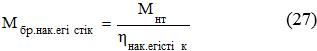 
      мұнда,
      Мбр.нақ.егістік – нақты алқап бруттосының суландыру нормасы;       
      Мнт – суландыру нормасының таза салмағы; 
      нақ.егіcтiк – нақты алқапта суды пайдалану коэффициенті.
      Жер бетімен суару кезінде нақты алқапта суды пайдалану коэффициентінің мәні суару жүргізудің жағдайларын (суармаланатын учаскенің жоспарланғандығы, алқаптың бағыты, топырақ-жердің су өткізгіштігі, қолданылатын техникалық құралдар) есепке алады. Жер бетімен суару барысында суды пайдалану коэффициентінің мәндері осы әдістемеге 6-қосымшаның 3-кестесінде көрсетілген.
      Жаңбырлатумен суармалау кезінде нақты алқапта суды пайдалану коэффициенттерінің мәндері топырақтың түрлі типтері мен жаңбырлату техникасына суды беру тәсілдері ескеріле отырып, республика ылғалдылығының агроклиматтық аймақтары бойынша белгіленеді. Жаңбырлатып суармалау кезінде суды пайдалану коэффициентінің мәндері осы әдістемеге 6-қосымшаның 4- кестесінде көрсетілген.
      Тамшылап суармалау кезінде нақты алқапта суды пайдаланудың коэффициенті тамшылап суармалау технологиясына, суармаланатын дақылдардың түріне және топырақтың механикалық құрамына (жеңіл, орташа, ауыр) байланысты және 0,90 бастап 0,98 дейін өзгертіледі.
      Бақтар мен жүзімдіктер неттосының суландыру нормасы тамшылап суару технологиясы кезінде топырақты жергілікті ылғалдандыру есебімен – осы әдістемеге 6-қосымшаның 5-кестесінде көрсетілген вегетациялық кезеңде ауыл шаруашылығы дақылдары неттосының суармалау нормасының мәндерінен 28 – 30 %-ға аз;
      4) вегетацияаралық суарулар бруттосының суландыру нормалары айқындалады:
      ылғал зарядты (жер жыртуалды) нормалар табиғи аймақтарға байланысты айқындалады;
      сортаңданған шайылатын жерде шайылатын (профилактикалық) нормалар топырақ сортаңдануының түрі мен дәрежесі есебімен айқындалады. 
      Табиғи аймақтар бойынша ылғал зарядты (топырақты жырту алдындағы) суаруларының суармалау нормасының мәндері осы әдістемеге 6-қосымшаның 5-кестесінде көрсетілген. Тұздалған жуып-шайылатын жерді жуып-шаюдың (профилактикалық) суару бруттосының суландыру нормаларының мәндері осы әдістемеге 6-қосымшаның 6-кестесінде көрсетілген.
      22. Күріш егілетін аймақтарда күріш бруттосының суландыру нормалары оның құрамдас элементтеріне (топырақтың қанықтылығына, сүзілгеніне, булануына, транспирациясына, технологиялық ағызуларға) байланысты суару алабы бойынша айқындалады. Күріш өсірілетін негізгі аудандарда күріш үшін суару бруттосының суландыру нормаларының мәндері осы әдістемеге 6-қосымшаның 7-кестесінде көрсетілген.
      23. Лиманды суармалау бруттосының суландыру нормалары табиғи аймақтарға, су шаруашылығы бассейндеріне, топырақ түрлеріне, ЖСД байланысты, табиғи шабындықтарға немесе егілген дақылдарға қатысты айқындалады. Табиғи аймақтар және су шаруашылығы бассейндері бойынша көлтабандап суарудың суару бруттосының суландыру нормаларының мәндері осы әдістемеге 6-қосымшаның 8-кестесінде көрсетілген.
      24. Су бұрудың үлестік нормасы тұрақты және лиманды суармалау кезінде (дренаж жүйелері болған кезде) мынадай формула бойынша айқындалады: 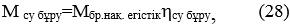 
      мұнда,
      Мсу бұру – тұрақты және лиманды суармалау кезінде су бұрудың үлестік нормасы;
      су бұру – суару жүргізу жағдайларына (жақсы, орташа, жаман) және суару тәсіліне (үстіңгі бетін, жаңбырлатып, тамшылап) байланысты өзгеретін суармалы алқаптан су бұру коэффициенті. Суару түріне және тәсіліне байланысты суармалы алқаптан су бұру коэффициентінің мәні осы әдістемеге 6-қосымшаның 9-кестесінде көрсетілген. 5-параграф. Жайылымдарды суландыру кезінде малды суару үшін су тұтынудың және су бұрудың үлестік нормаларын әзірлеу
      25. Жайылымдарды суландыруды ұйымдастыру кезінде берілетін су малды суару, персоналдың шаруашылық-ауызсу мұқтаждықтары және мал шаруашылығы үй-жайларына қызмет көрсету үшін арналған.
      26. Суару пункттеріне жүктеме жайылымдарды пайдалану ұзақтығына байланысты. Солтүстік өңір үшін ол жылы кезеңде 180 тәулікке (жазда 110 тәулік және күзде – 70 тәулік) және қысқы кезеңде – 185 тәулікке тең қабылданады. Оңтүстік өңір үшін малды ұстаудың жылы кезеңі 250 тәулікті (жазда 150 тәулікті және көктемде және күзде - 100 тәулікті) және қыстың суық кезеңінде - 115 тәулікті құрайды.
      Оңтүстік өңірге солтүстік географиялық ендіктің 40,5-тен 48 градусқа дейін, солтүстік өңірге географиялық ендіктің 48-ден 53,5 градусқа дейін республиканың аумағы жатады.
      27. Жайылымдарды суландыру кезіндегі малды суару үшін су тұтынудың үлестік нормасы барлық су тұтынушылар: мал шаруашылығында жұмыс істейтін адамдар, өнімдік және жұмыс малы, қолданылатын ауыл шаруашылығының жабдығы ескеріле отырып мынадай формула бойынша айқындалады: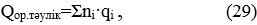 
      мұнда,
      ni – малдың i топтағы бас саны;
      qi – осы әдістемеге 6-қосымшаның 10-кестесіне сәйкес айқындалатын ауыл шаруашылығы малдарының орташа тәуліктік су тұтынуы.
      28. Жайылымдарды суландыру кезінде малды суару үшін су бұрудың үлестік нормасы есептелмейді. Өнеркәсіптің түрлі салалары үшін өнім бірлігіне су тұтынудың үлестік нормалары
      Кестенің жалғасы Өнеркәсіптің түрлі салалары үшін өнім бірлігіне су бұрудың үлестік нормалары  Тұрақты суармалау кезінде су тұтынудың және су бұрудың үлестік нормалары  Лиманды суару кезінде су тұтынудың және су бұрудың үлестік нормалары Жайылымдарды суландыру кезінде малды суару үшін су тұтынудың үлестік нормалары 
      1-кесте Ылғалдылықтың табиғи және тиісті агроклиматтық аймақтары бойынша су шаруашылығы бассейндерінің, әкімшілік облыстардың және аудандардың орналасуы
      Ескерту. 6-қосымша жаңа редакцияда – ҚР Экология, геология және табиғи ресурстар министрінің 18.09.2020 № 228 (алғашқы ресми жарияланған күнінен кейін күнтізбелік он күн өткен соң қолданысқа енгізіледі) бұйрығымен.
      Ескертпе:
      ҚшД – құрғақшыл дала;
      ОД – орманды дала;
      Ош – оңтүстік шөл;
      ҚД – құрғақ дала;
      Ык – ылғалдандыру коэффиценті;
      Ш – шөлейт;
      Сш – солтүстік шөл;
      ТБД – тау бөктеріндегі дала;
      ТБШ – тау бөктеріндегі шөлейт;
      ТД – таулы дала.
       Қамтамасыз етілуі әртүрлі жылдар мен түрлі топырақтық-гидрогеологиялық облыстар үшін вегетациялық кезеңдегі ауыл шаруашылығы дақылдары неттосының суармалау нормаларының мәндері
      текше метр гектарына
       Жер бетімен суару барысында суды пайдалану коэффициентінің мәндері
       Жаңбырлатып суармалау кезінде суды пайдалану коэффициентінің мәндері 
       Табиғи аймақтар бойынша ылғалдандыру (топырақты жырту алдындағы) вегетация аралық суаруларының суармалау нормасының брутто мәндері
      текше метр гектарына
       Тұздалған жуып-шайылатын жерді жуып-шаюдың (профилактикалық) суару бруттосының суландыру нормаларының мәндері 
       Күріш өсірілетін негізгі аудандарда күріш үшін суару бруттосының суландыру нормаларының мәндері 
      текше метр гектарына
       Көлтабандап суарудың суармалау нормаларының брутто мәндері 
      текше метр гектарына
       Суару түрі мен әдісіне байланысты суарылатын егістіктен су тарту коэффициентінің мәндері 
       Ауыл шаруашылығы малдарының орташа тәуліктік су тұтынуының орташа ұлғайтылған нормалары
      1 мал басына келетін тәуліктегі литр
      * Ескерту: ауыл шаруашылығы малдарының орташа тәуліктік су тұтыну мәндерінде мал шаруашылығындағы барлық су тұтынушылары ескерілген.
					© 2012. Қазақстан Республикасы Әділет министрлігінің «Қазақстан Республикасының Заңнама және құқықтық ақпарат институты» ШЖҚ РМК
				
      Қазақстан Республикасы Премьер-
Министрінің орынбасары –
Қазақстан Республикасының
Ауыл шаруашылығы министрі

А. Мырзахметов
Қазақстан Республикасы
Премьер-Министрінің
орынбасары –
Қазақстан Республикасы
Ауыл шаруашылығы
министрінің
2016 жылғы 30 желтоқсандағы
№ 545 бұйрығымен
бекітілгенСу тұтынудың және су бұрудың
үлестік нормаларын әзірлеу
жөніндегі әдістемеге
1-қосымша
Өнімнің түрі
Өнімді өлшеу бірлігі
Сумен жабдықтау жүйесі
Су тұтынудың үлестік нормасы, өнім бірлігіне/текше метр
Су тұтынудың үлестік нормасы, өнім бірлігіне/текше метр
Су тұтынудың үлестік нормасы, өнім бірлігіне/текше метр
Су тұтынудың үлестік нормасы, өнім бірлігіне/текше метр
Су тұтынудың үлестік нормасы, өнім бірлігіне/текше метр
Су тұтынудың үлестік нормасы, өнім бірлігіне/текше метр
Су тұтынудың үлестік нормасы, өнім бірлігіне/текше метр
Су тұтынудың үлестік нормасы, өнім бірлігіне/текше метр
Су тұтынудың үлестік нормасы, өнім бірлігіне/текше метр
Су тұтынудың үлестік нормасы, өнім бірлігіне/текше метр
Су тұтынудың үлестік нормасы, өнім бірлігіне/текше метр
Су тұтынудың үлестік нормасы, өнім бірлігіне/текше метр
Өнімнің түрі
Өнімді өлшеу бірлігі
Сумен жабдықтау жүйесі
Технологиялық мұқтаждықтарға
Технологиялық мұқтаждықтарға
Технологиялық мұқтаждықтарға
Технологиялық мұқтаждықтарға
Технологиялық мұқтаждықтарға
Технологиялық мұқтаждықтарға
Қосалқы және қосымша мұқтаждықтарға
Қосалқы және қосымша мұқтаждықтарға
Қосалқы және қосымша мұқтаждықтарға
Қосалқы және қосымша мұқтаждықтарға
Қосалқы және қосымша мұқтаждықтарға
Қосалқы және қосымша мұқтаждықтарға
Өнімнің түрі
Өнімді өлшеу бірлігі
Сумен жабдықтау жүйесі
Барлығы
Оның ішінде су
Оның ішінде су
Оның ішінде су
Оның ішінде су
Оның ішінде су
Барлығы
Оның ішінде
Оның ішінде
Оның ішінде
Оның ішінде
Оның ішінде
Өнімнің түрі
Өнімді өлшеу бірлігі
Сумен жабдықтау жүйесі
Барлығы
Таза су
Таза су
Таза су
айналымды
біркелкі пайдаланылатын
Таза су
Таза су
Таза су
айналымды
біркелкі пайдаланылатын
Өнімнің түрі
Өнімді өлшеу бірлігі
Сумен жабдықтау жүйесі
Барлығы
техникалық
ішуге жарайтын
жиыны
айналымды
біркелкі пайдаланылатын
техникалық
ішуге жарайтын
жиыны
айналымды
біркелкі пайдаланылатын
1
2
3
4
5
6
7
8
9
10
11
12
13
14
15
Шаруашылық-ауызсу мұқтаждықтарына
Шаруашылық-ауызсу мұқтаждықтарына
Шаруашылық-ауызсу мұқтаждықтарына
Шаруашылық-ауызсу мұқтаждықтарына
Шаруашылық-ауызсу мұқтаждықтарына
Шаруашылық-ауызсу мұқтаждықтарына
Барлығы
Оның ішінде су әркелкіліктер
Оның ішінде су әркелкіліктер
Оның ішінде су әркелкіліктер
Оның ішінде су әркелкіліктер
Оның ішінде су әркелкіліктер
Маусымдық тұтынудың әркелкілік коэффициенті
Барлығы
Оның ішінде су
Оның ішінде су
Оның ішінде су
Оның ішінде су
Оның ішінде су
Барлығы
Оның ішінде су әркелкіліктер
Оның ішінде су әркелкіліктер
Оның ішінде су әркелкіліктер
Оның ішінде су әркелкіліктер
Оның ішінде су әркелкіліктер
Маусымдық тұтынудың әркелкілік коэффициенті
Барлығы
Таза су
Таза су
Таза су
айналымды
біркелкі пайдала-нылатын
Барлығы
Таза су
Таза су
Таза су
айналымды
біркелкі пайдаланы-латын
Маусымдық тұтынудың әркелкілік коэффициенті
Барлығы
техникалық
ішуге жарайтын
жиыны
айналымды
біркелкі пайдала-нылатын
Барлығы
техникалық
ішуге жарайтын
жиыны
айналымды
біркелкі пайдаланы-латын
Маусымдық тұтынудың әркелкілік коэффициенті
16
17
18
19
20
21
22
23
24
25
26
27
28Су тұтынудың және су бұрудың
үлестік нормаларын әзірлеу
жөніндегі әдістемеге
2-қосымша
Өнімнің түрі
Өнімді өлшеу бірлігі
Ысыраптың үлестік нормалары, өнім бірлігіне/текше метр
Ысыраптың үлестік нормалары, өнім бірлігіне/текше метр
Ысыраптың үлестік нормалары, өнім бірлігіне/текше метр
Ысыраптың үлестік нормалары, өнім бірлігіне/текше метр
Басқа тұтынушыларға берілген судың үлестік нормалары немесе қайтарымсыз су тұтынудың үлестік нормалары, өнім бірлігіне/текше метр
Суды пайдаланудың бағыттары бойынша су бұрудың үлестік нормасы, өнім бірлігіне/текше метр
Суды пайдаланудың бағыттары бойынша су бұрудың үлестік нормасы, өнім бірлігіне/текше метр
Суды пайдаланудың бағыттары бойынша су бұрудың үлестік нормасы, өнім бірлігіне/текше метр
Суды пайдаланудың бағыттары бойынша су бұрудың үлестік нормасы, өнім бірлігіне/текше метр
Суды пайдаланудың бағыттары бойынша су бұрудың үлестік нормасы, өнім бірлігіне/текше метр
Суды пайдаланудың бағыттары бойынша су бұрудың үлестік нормасы, өнім бірлігіне/текше метр
Суды пайдаланудың бағыттары бойынша су бұрудың үлестік нормасы, өнім бірлігіне/текше метр
Суды пайдаланудың бағыттары бойынша су бұрудың үлестік нормасы, өнім бірлігіне/текше метр
Суды пайдаланудың бағыттары бойынша су бұрудың үлестік нормасы, өнім бірлігіне/текше метр
Суды пайдаланудың бағыттары бойынша су бұрудың үлестік нормасы, өнім бірлігіне/текше метр
Өнімнің түрі
Өнімді өлшеу бірлігі
технологиялық мұқтаждықтары
қосалқы өндірістің мұқтаждықтары
шаруашылық ауызсу мұқтаждық тарына
барлығы
Басқа тұтынушыларға берілген судың үлестік нормалары немесе қайтарымсыз су тұтынудың үлестік нормалары, өнім бірлігіне/текше метр
технологиялық мұқтаждықтар
технологиялық мұқтаждықтар
технологиялық мұқтаждықтар
қосалқы немесе қосымша өндірістің мұқтаждықтары
қосалқы немесе қосымша өндірістің мұқтаждықтары
қосалқы немесе қосымша өндірістің мұқтаждықтары
Шаруашылық тұрмыстық мұқтаждығы
барлығы
оның ішінде ағынды сулар
оның ішінде ағынды сулар
Өнімнің түрі
Өнімді өлшеу бірлігі
технологиялық мұқтаждықтары
қосалқы өндірістің мұқтаждықтары
шаруашылық ауызсу мұқтаждық тарына
барлығы
Басқа тұтынушыларға берілген судың үлестік нормалары немесе қайтарымсыз су тұтынудың үлестік нормалары, өнім бірлігіне/текше метр
тазалауды қажет ететін
нормативті таза
жиыны
тазалауды қажет ететін
нормативті таза
жиыны
Шаруашылық тұрмыстық мұқтаждығы
барлығы
тазалауды қажет ететін
нормативті таза
1
2
3
4
5
6
7
8
9
10
11
12
13
14
15
16
17Су тұтынудың және су бұрудың
үлестік нормаларын әзірлеу
жөніндегі әдістемеге
3-қосымша 
Ык, агроклиматтық аймақтардың шифры
Көрсеткіштер
Нетто суландыру нормасы, текше метр/гектар
Суару тәсілдері
Суару тәсілдері
Су ысырабы, текше метр/гектар
Су ысырабы, текше метр/гектар
Су тұтыну, текше метр/гектар
Су бұру, текше метр/гектар
Ык, агроклиматтық аймақтардың шифры
Көрсеткіштер
Нетто суландыру нормасы, текше метр/гектар
Суару тәсілдері
Суару тәсілдері
суару кезінде
тасымалдау кезінде текше метр/гектар
Су тұтыну, текше метр/гектар
Су бұру, текше метр/гектар
Ык, агроклиматтық аймақтардың шифры
Көрсеткіштер
Нетто суландыру нормасы, текше метр/гектар
атауы
жалпы ауданнан %
суару кезінде
тасымалдау кезінде текше метр/гектар
Су тұтыну, текше метр/гектар
Су бұру, текше метр/гектар
1
2
3
4
5
6
7
8
9
1. Су шаруашылығы бассейні
1. Су шаруашылығы бассейні
1. Су шаруашылығы бассейні
1. Су шаруашылығы бассейні
1. Су шаруашылығы бассейні
1. Су шаруашылығы бассейні
1. Су шаруашылығы бассейні
1. Су шаруашылығы бассейні
1. Су шаруашылығы бассейні
1.1 Су шаруашылығы ауданы
1.1 Су шаруашылығы ауданы
1.1 Су шаруашылығы ауданы
1.1 Су шаруашылығы ауданы
1.1 Су шаруашылығы ауданы
1.1 Су шаруашылығы ауданы
1.1 Су шаруашылығы ауданы
1.1 Су шаруашылығы ауданы
1.1 Су шаруашылығы ауданы
Вегетациялық суару
Вегетациялық суару
Вегетациялық суару
Вегетациялық суару
Вегетациялық суару
Вегетациялық суару
Вегетациялық суару
Вегетациялық суару
Ауыл шаруашылығы дақылдарының атауы және ауданы
Үстіңгі бетін
Ауыл шаруашылығы дақылдарының атауы және ауданы
Жаңбырлатып
Ауыл шаруашылығы дақылдарының атауы және ауданы
Тамшылап
Вегетацияаралық суару
Вегетацияаралық суару
Вегетацияаралық суару
Вегетацияаралық суару
Вегетацияаралық суару
Вегетацияаралық суару
Вегетацияаралық суару
Вегетацияаралық суару
Ылғал зарядтылар
ШаюСу тұтынудың және су бұрудың
үлестік нормаларын әзірлеу
жөніндегі әдістемеге
4-қосымша 
Ык, агроклиматтық аймақтардың шифры
Лимандар түрлері
Лимандардағы өсімдіктер
Лимандық суармалау нормалары,
(нетто текше метр/гектар
Лимандық суармалау нормалары,
(нетто текше метр/гектар
Су тұтыну
(брутто, текше метр/гектар)
Су тұтыну
(брутто, текше метр/гектар)
Су бұру, текше метр/гектар
Су бұру, текше метр/гектар
Ык, агроклиматтық аймақтардың шифры
Лимандар түрлері
Лимандардағы өсімдіктер
ЖСД орналасуы
ЖСД орналасуы
ЖСД орналасуы
ЖСД орналасуы
ЖСД орналасуы
ЖСД орналасуы
Ык, агроклиматтық аймақтардың шифры
Лимандар түрлері
Лимандардағы өсімдіктер
терең
жақын
терең
жақын
терең
жақын
1
2
3
4
5
6
7
8
9
Су шаруашылығы бассейні
Су шаруашылығы бассейні
Су шаруашылығы бассейні
Су шаруашылығы бассейні
Су шаруашылығы бассейні
Су шаруашылығы бассейні
Су шаруашылығы бассейні
Су шаруашылығы бассейні
Су шаруашылығы бассейні
Су шаруашылығы ауданы
Су шаруашылығы ауданы
Су шаруашылығы ауданы
Су шаруашылығы ауданы
Су шаруашылығы ауданы
Су шаруашылығы ауданы
Су шаруашылығы ауданы
Су шаруашылығы ауданы
Су шаруашылығы ауданы
Суы таяз
Табиғи шабындықтар
Суы таяз
Егілген дақылдар
Суы терең
Табиғи шабындықтар
Суы терең
Егілген дақылдарСу тұтынудың және су бұрудың
үлестік нормаларын әзірлеу
жөніндегі әдістемеге
5-қосымша 
Ык, Қазақстан Республикасының өңірі
Жануарлар
Жылдың маусымдары бойынша су тұтынудың тәуліктік нормалары,
(1 мал басына тәулікке/литр)
Жылдың маусымдары бойынша су тұтынудың тәуліктік нормалары,
(1 мал басына тәулікке/литр)
Жылдың маусымдары бойынша су тұтынудың тәуліктік нормалары,
(1 мал басына тәулікке/литр)
Ык, Қазақстан Республикасының өңірі
Жануарлар
жазда
көктемде және күзде
қыста
1
2
3
4
5
Оңтүстік өңір
Жануарлар түрлері
Солтүстік өңір
Жануарлар түрлеріСу тұтынудың және су бұрудың
үлестік нормаларын әзірлеу
жөніндегі әдістемеге
6-қосымша
Табиғи аймақтар мен ылғалдылықтың тиісті коэффициенттері, Ык,
Шифр
Әкімшілік облыстар мен аудандар
Топырақтың негізгі типтері
1. Арал-Сырдария су шаруашылығы бассейні
1. Арал-Сырдария су шаруашылығы бассейні
1. Арал-Сырдария су шаруашылығы бассейні
1. Арал-Сырдария су шаруашылығы бассейні
Тау бөктеріндегі шөлейт,

Ык=0,20-0,30
ТБШ
Түркістан облысы: Төле би, Түлкібас аудандары, Қазығұрт, Бәйдібек, Сайрам, Сарыағаш аудандарының тау бөктері
қарапайым сұр топырақ, қою сұр топырақ
Оңтүстік шөл дала,

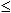 

Ык0,10-0,15


Ош
Түркістан облысы:

Мақтаарал, Жетісай, Сарыағаш, Шардара, Қазығұрт, Отырар, Арыс, Сайрам, Бәйдібек, Ордабасы аудандары, Түркістан және Шымкент қалалары
қоңыр, сұр-қоңыр, ақшыл сұр топырақ
Оңтүстік шөл дала,

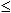 

Ык0,10-0,20


Ош
Қызылорда облысы: Арал, Қазалы, Қармақшы, Жалағаш, Сырдария, Шиелі, Жаңақорған аудандары
қоңыр, сұр-қоңыр, ақшыл сұр топырақ
2. Балқаш-Алакөл су шаруашылығы бассейні
2. Балқаш-Алакөл су шаруашылығы бассейні
2. Балқаш-Алакөл су шаруашылығы бассейні
2. Балқаш-Алакөл су шаруашылығы бассейні
Тау бөктеріндегі дала,

Ык=0,3-0,5
ТБД
Алматы облысы: Райымбек ауданы, Ескелді, Панфилово, Еңбекшіқазақ, Талғар, Іле, Қарасай аудандарының оңтүстік бөліктері
қара талшынды
Тау бөктеріндегі шөлейт,

Ык =0,2-0,3
ТБШ
Алматы облысы: Ескелді, Кербұлақ аудандары, Алакөл, Сарқан, Ақсу, Көксу аудандарының оңтүстік-шығыс бөлігі, Панфилово, Ұйғыр, Еңбекшіқазақ, Талғар, Іле, Қарасай, Жамбыл аудандарының орталық бөлігі
қарапайым сұр топырақ, қою сұр топырақ
Оңтүстік шөл дала,

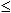 

Ык 0,10-0,20


Ош
Алматы облысы: Қаратал және Балқаш аудандары, Алакөл, Сарқан, Ақсу, Еңбекшіқазақ, Талғар, Іле, Жамбыл аудандарының солтүстік және орталық бөліктері, Панфилово ауданының оңтүстік бөлігі және Ұйғыр ауданының солтүстік бөлігі
қоңыр, сұр-қоңыр, ақшыл сұр топырақ
Оңтүстік шөл дала,

Ык =0,10-0,20
Ош
Жамбыл облысы: Мойынқұм ауданының солтүстік-шығыс бөлігі
қоңыр, сұр-қоңыр, ақшыл сұр топырақ
Солтүстік шөл дала,

Ык =0,10-0,20
Сш
Қарағанды облысы: Ақтоғай ауданының оңтүстік бөлігі
қоңыр, сұр-қоңыр, ақшыл сұр топырақ
Солтүстік шөл дала,

Ык =0,10-0,20
Сш
Шығыс Қазақстан облысы: Үржар, Аягөз аудандары
қоңыр, сұр-қоңыр, ақшыл сұр топырақ
3. Ертіс су шаруашылығы бассейні
3. Ертіс су шаруашылығы бассейні
3. Ертіс су шаруашылығы бассейні
3. Ертіс су шаруашылығы бассейні
Таулы дала,

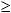 

Ык 0,50


ТД
Шығыс Қазақстан облысы: Шемонаиха, Глубокое, Ұлан, Алтай, Қатон-Қарағай аудандары, Күршім ауданының, Риддер және Өскемен қалаларының шығыс бөлігі
таулы топырақтың типтері
Тау бөктеріндегі дала,

Ык =0,50-0,30
ТБД
Шығыс Қазақстан облысы: Бесқарағай, Бородулиха аудандары, Жарма ауданының оң жағадағы бөлігі және Күршім ауданының батыс бөлігі
қара талшынды
Шөлейт,

Ык =0,30-0,20
Ш
Шығыс Қазақстан облысы: Тарбағатай, Зайсан аудандары, Семей қаласы, Абай, Көкпекті аудандары, Жарма ауданының сол жағадағы бөлігі
ақшыл талшынды
Қуаң дала,

Ык =0,50-0,40
ҚД
Павлодар облысы: Железин, Ертіс аудандары
оңтүстік қара топырақ
Құрғақ дала,

Ык =0,40-0,30
ҚД
Павлодар облысы: Қашыр, Ақтоғай, Успен, Павлодар, Шарбақты аудандары, Ақсу және Екібастұз қалалары
қара талшынды, типтік-талшынды
Тау бөктеріндегі дала,

Ык =0,30-0,20
ТБД
Павлодар облысы: Лебяжі, Баянауыл, Май аудандары
ақшыл талшынды
4. Есіл су шаруашылығы бассейні
4. Есіл су шаруашылығы бассейні
4. Есіл су шаруашылығы бассейні
4. Есіл су шаруашылығы бассейні
Орманды дала,

Ык =0,60-0,50
ОД
Солтүстік Қазақстан облысы: Қызылжар, Мамлют, Айыртау аудандары, Булаев, Аққайың және Есіл аудандарының солтүстік бөлігі, Жамбыл ауданының солтүстік-шығыс бөлігі
сілтісіздендірілген қара топырақ, қарапайым қара топырақ
Қуаң дала,

Ык =0,50-0,40
ҚД
Солтүстік Қазақстан облысы: Уәлиханов, Ақжар, Тайынша, Тимирязев, Шал Ақын, Целинный аудандары, Булаев, Аққайың және Есіл аудандарының оңтүстік бөлігі, Жамбыл ауданының солтүстік-шығыс бөлігі
оңтүстік қара топырақ
Орманды дала,

Ык =0,60-0,50
ОД
Ақмола облысы: Щучинск ауданы
сілтісіздендірілген қара топырақ, қарапайым қара топырақ
Қуаң дала,

Ык =0,50-0,40
ҚД
Ақмола облысы: Зеренді, Еңбекшілдер, Сандықтау, Бұланды, Аккөл, Ерейментау, Шортанды, Аршалы, Есіл, Атбасар аудандары
оңтүстік қара топырақ
Құрғақ дала,

Ык =0,40-0,30
ҚД
Ақмола облысы: Есіл, Жақсы, Жарқайың, Егіндікөл, Астрахан, Целиноград, Қорғалжын аудандары
қара талшынды, типтік-талшынды
5. Нұра-Сарысу су шаруашылығы бассейні
5. Нұра-Сарысу су шаруашылығы бассейні
5. Нұра-Сарысу су шаруашылығы бассейні
5. Нұра-Сарысу су шаруашылығы бассейні
Қуаң дала,

Ык =0,50-0,40
ҚД
Қарағанды облысы: Осакаров, Бұқар-Жырау, Қарқаралы аудандары
оңтүстік қара топырақ
Құрғақ дала,

Ык =0,40-0,30
ҚД
Қарағанды облысы: Абай ауданы, Шет ауданының солтүстік бөлігі, Қарағанды қаласы
қара талшынды, типтік-талшынды
Шөлейт,

Ык =0,30-0,20
Ш
Қарағанды облысы: Нұра ауданы, Ақтоғай ауданының солтүстік бөлігі, Шет ауданының орталық бөлігі және Жаңаарқа аудандарының солтүстік-шығыс бөлігі
ақшыл талшынды
Солтүстік шөл дала,

Ык =0,20-0,10
Сш
Қарағанды облысы: Ұлытау және Жаңаарқа аудандары
қоңыр, сұр-қоңыр, ақшыл сұр топырақ
6. Тобыл-Торғай су шаруашылығы бассейні
6. Тобыл-Торғай су шаруашылығы бассейні
6. Тобыл-Торғай су шаруашылығы бассейні
6. Тобыл-Торғай су шаруашылығы бассейні
Қуаң дала,

Ык =0,50-0,40
ҚД
Қостанай облысы: Қарабалық, Федоров, Меңдіқара, Ұзынкөл, Қостанай, Сарыкөл, Жетіқара, Денисов аудандары
оңтүстік қара топырақ
Құрғақ дала,

Ык =0,40-0,30
ҚД
Қостанай облысы: Таранов, Әулиекөл, Қарасу, Алтынсары, Наурызым,

Қамысты аудандары
қара талшынды, типтік-талшынды
Шөлейт,

Ык =0,30-0,20
Ш
Қостанай облысы: Жангелді және Амангелді аудандарының солтүстік аумағы, Арқалық қаласы
ақшыл талшынды
Солтүстік шөл дала,

Ык =0,20-0,10
Сш
Қостанай облысы: Жангелді және Армангелді аудандарының солтүстік аумақтары
қоңыр, сұр-қоңыр, ақшыл сұр топырақ
7. Жайық-Каспий су шаруашылығы бассейні
7. Жайық-Каспий су шаруашылығы бассейні
7. Жайық-Каспий су шаруашылығы бассейні
7. Жайық-Каспий су шаруашылығы бассейні
Құрғақ дала,

Ык =0,40-0,30
ҚД
Батыс Қазақстан облысы: Тасқала ауданының солтүстік-шығыс бөлігі, Зеленов, Бөрлі аудандарының солтүстік бөлігі, Орал қаласы
қара талшынды, типтік-талшынды
Шөлейт,

Ык =0,30-0,20
Ш
Батыс Қазақстан облысы: Теректі, Бөрлі, Шыңғырлау, Жәнібек, Қазталов аудандары, Тасқала және Зеленов аудандарының оңтүстік бөлігі, Ақжайық және Сырым аудандарының солтүстік бөлігі
ақшыл талшынды
Солтүстік шөл дала,

Ык =0,20-0,10
Сш
Батыс Қазақстан облысы: Бөкейорда, Жаңақала аудандары, Ақжайық, Сырым және Қаратөбе аудандарының оңтүстік бөлігі
қоңыр, сұр-қоңыр, ақшыл сұр топырақ
Солтүстік шөл дала,

Ык =0,20-0,10
Сш
Атырау облысы: Индер, Қызылқоға, Құрманғазы, Исатай, Махамбет, Мақат, Жылыой аудандары
қоңыр, сұр-қоңыр, ақшыл сұр топырақ
Оңтүстік шөл дала,

Ык =0,20-0,10
Ош
Маңғыстау облысы: Бейнеу, Маңғыстау, Түпқараған, Қарақия аудандары
қоңыр, сұр-қоңыр, ақшыл сұр топырақ
Құрғақ дала,

Ык =0,40-0,30
ҚД
Ақтөбе облысы: Қарғалы ауданы, Мәртөк ауданының солтүстік бөлігі
қара талшынды, типтік-талшынды
Шөлейт,

Ык =0,30-0,20
Ш
Ақтөбе облысы: Қобда, Алға, Хромтау, Әйтеке би аудандары, Мәртөк ауданының оңтүстік бөлігі және Мұғалжар ауданының солтүстік бөлігі, Ақтөбе қаласы
ақшыл талшынды
Солтүстік шөл дала,

Ык =0,20-=0,10
Сш
Ақтөбе облысы: Темір, Ойыл, Ырғыз, Байғанин, Шалқар аудандары, Мұғалжар ауданының оңтүстік бөлігі
қоңыр, сұр-қоңыр, ақшыл сұр топырақ
8. Шу-Талас су шаруашылығы бассейні
8. Шу-Талас су шаруашылығы бассейні
8. Шу-Талас су шаруашылығы бассейні
8. Шу-Талас су шаруашылығы бассейні
Тау бөктеріндегі дала, Ык =0,3-0,5
ТБД
Жамбыл облысы: Жуалын ауданы
қара талшынды
Тау бөктеріндегі шөлейт,

Ык =0,2-0,3
ТБШ
Жамбыл облысы: Байзақ, Жамбыл, Қордай, Мерке, Тұрар Рысқұлов аудандары
қарапайым сұр топырақ, қою сұр топырақ
Оңтүстік шөл дала,

Ык =0,10-0,20
Ош
Жамбыл облысы: Мойынқұм, Сарысу, Талас, Шу аудандары
қоңыр, сұр-қоңыр, ақшыл сұр топырақ
Оңтүстік шөл дала,

Ык =0,10-0,20
Ош
Түркістан облысы: Созақ ауданы
қоңыр, сұр-қоңыр, ақшыл сұр топырақ2-кесте
ЫК, табиғи аймақтарының ширі
Суарылатын дақылдар
Топырақтық-гидрогеологиялық облыстар
Топырақтық-гидрогеологиялық облыстар
Топырақтық-гидрогеологиялық облыстар
Топырақтық-гидрогеологиялық облыстар
Топырақтық-гидрогеологиялық облыстар
Топырақтық-гидрогеологиялық облыстар
Топырақтық-гидрогеологиялық облыстар
Топырақтық-гидрогеологиялық облыстар
Топырақтық-гидрогеологиялық облыстар
ЫК, табиғи аймақтарының ширі
Суарылатын дақылдар
автоморфты,

(ЫСД>3 м)
автоморфты,

(ЫСД>3 м)
автоморфты,

(ЫСД>3 м)
жартылай гидроморфты, (ЫСД=2-3 м)
жартылай гидроморфты, (ЫСД=2-3 м)
гидроморфты,

(ЫСД=1-2 м)
гидроморфты,

(ЫСД=1-2 м)
гидроморфты,

(ЫСД=1-2 м)
гидроморфты,

(ЫСД=1-2 м)
ЫК, табиғи аймақтарының ширі
Суарылатын дақылдар
Ағынның есептік қамтамасыздығы, %
Ағынның есептік қамтамасыздығы, %
Ағынның есептік қамтамасыздығы, %
Ағынның есептік қамтамасыздығы, %
Ағынның есептік қамтамасыздығы, %
Ағынның есептік қамтамасыздығы, %
Ағынның есептік қамтамасыздығы, %
Ағынның есептік қамтамасыздығы, %
Ағынның есептік қамтамасыздығы, %
ЫК, табиғи аймақтарының ширі
Суарылатын дақылдар
50
75
95
50
75
95
50
75
95
1. Арал-Сырдария су шаруашылығы бассейні
1. Арал-Сырдария су шаруашылығы бассейні
1. Арал-Сырдария су шаруашылығы бассейні
1. Арал-Сырдария су шаруашылығы бассейні
1. Арал-Сырдария су шаруашылығы бассейні
1. Арал-Сырдария су шаруашылығы бассейні
1. Арал-Сырдария су шаруашылығы бассейні
1. Арал-Сырдария су шаруашылығы бассейні
1. Арал-Сырдария су шаруашылығы бассейні
1. Арал-Сырдария су шаруашылығы бассейні
1. Арал-Сырдария су шаруашылығы бассейні
Оңтүстік Қазақстан облысы, облыс бойынша орташа мәндері
Оңтүстік Қазақстан облысы, облыс бойынша орташа мәндері
Оңтүстік Қазақстан облысы, облыс бойынша орташа мәндері
Оңтүстік Қазақстан облысы, облыс бойынша орташа мәндері
Оңтүстік Қазақстан облысы, облыс бойынша орташа мәндері
Оңтүстік Қазақстан облысы, облыс бойынша орташа мәндері
Оңтүстік Қазақстан облысы, облыс бойынша орташа мәндері
Оңтүстік Қазақстан облысы, облыс бойынша орташа мәндері
Оңтүстік Қазақстан облысы, облыс бойынша орташа мәндері
Оңтүстік Қазақстан облысы, облыс бойынша орташа мәндері
Оңтүстік Қазақстан облысы, облыс бойынша орташа мәндері
0,25 – 0,30
Жаздық дәнді дақылдар
3050
3450
4200
2150
2500
3150
1450
1800
2400
0,25 – 0,30
Күздік бидай
2650
3050
3750
1850
2200
2750
1300
1600
2000
0,25 – 0,30
Дәндік жүгері
4850
5450
6250
3400
3900
4550
2400
2900
3400
0,25 – 0,30
Сүрлемдік жүгері
4000
4450
5250
2800
3250
3900
2000
2300
2950
0,25 – 0,30
Мақта
5000
5650
6650
3250
3850
4650
2000
2600
3300
0,25 – 0,30
Картоп
4850
5350
6250
3400
3850
4500
2400
2800
3350
0,25 – 0,30
Көкөністер
5800
6600
7650
4050
4750
5500
2800
3450
4050
0,25 – 0,30
Бақша дақылдары
3450
3700
4400
2500
2650
3250
1800
2150
2400
0,25 – 0,30
Көп жылдық шөптер
7200
7950
9100
5100
5550
6550
3600
3950
4850
0,25 – 0,30
Соя
4250
4850
5600
2950
3550
4350
2000
2600
3400
0,25 – 0,30
Жүзімдіктер
4150
4700
5500
2900
3300
3900
2000
2300
2800
0,25 – 0,30
Бақтар
6150
7050
8150
4000
4700
5600
2450
3100
3900
0,25 – 0,20
Жаздық дәнді дақылдар
2450
2900
3650
1550
2000
2650
900
1350
1950
0,25 – 0,20
Күздік бидай
1950
2450
3200
1300
1750
2400
750
1200
1800
0,25 – 0,20
Дәндік жүгері
3900
4350
5300
2450
2950
3800
1500
1950
2750
0,25 – 0,20
Сүрлемдік жүгері
3200
3500
4400
2200
2450
3300
1450
1700
2450
0,25 – 0,20
Мақта
3550
4050
4850
1950
2400
3100
850
1200
1900
0,25 – 0,20
Картоп
3750
4350
5300
2500
3050
3850
1600
2100
2750
0,25 – 0,20
Көкөністер
4500
5350
6400
2750
3600
4500
1600
2450
3200
0,25 – 0,20
Бақша дақылдары
2650
3050
3800
1800
2150
2750
1200
1450
2050
0,25 – 0,20
Көп жылдық шөптер
5550
6400
7350
3400
4150
4950
2000
2600
3350
0,25 – 0,20
Соя
3400
3900
4750
2250
2750
3600
1350
1900
2750
0,25 – 0,20
Жүзімдіктер
3200
3700
4500
2100
2450
3150
1300
1500
2150
0,25 – 0,20
Бақтар
4850
5800
6650
2900
3700
4400
1500
2250
2900
0,20 – 0,15
Жаздық дәнді дақылдар
2750
3200
3900
1800
2300
2900
1200
1600
2150
0,20 – 0,15
Күздік бидай
2300
2750
3450
1600
2000
2600
1050
1450
1950
0,20 – 0,15
Дәндік жүгері
4200
5000
5700
2750
3550
4200
1750
2500
3100
0,20 – 0,15
Сүрлемдік жүгері
3450
4000
4750
2400
2950
3550
1650
2100
2600
0,20 – 0,15
Мақта
4000
4550
5450
2300
2800
3550
1150
1650
2300
0,20 – 0,15
Картоп
4350
4850
5800
3050
3500
4200
2100
2550
3150
0,20 – 0,15
Көкөністер
5150
6000
7000
3400
4250
5000
2200
3050
3650
0,20 – 0,15
Бақша дақылдары
3100
3500
4150
2200
2500
3100
1550
1800
2300
0,20 – 0,15
Көп жылдық шөптер
6400
7150
8200
4200
4800
5800
2750
3200
4100
0,20 – 0,15
Соя
3650
4400
5150
2450
3200
3900
1500
2250
3000
0,20 – 0,15
Жүзімдіктер
3500
4200
5000
2300
2900
3400
1450
1950
2350
0,20 – 0,15
Бақтар
5400
6050
7350
3250
3800
5000
1850
2250
3350
0,15 – 0,10
Жаздық дәнді дақылдар
3050
3450
4200
2150
2500
3150
1450
1800
2400
0,15 – 0,10
Күздік бидай
2650
3050
3750
1850
2200
2750
1300
1600
2000
0,15 – 0,10
Дәндік жүгері
4850
5450
6250
3400
3900
4550
2400
2900
3400
0,15 – 0,10
Сүрлемдік жүгері
4000
4450
5250
2800
3250
3900
2000
2300
2950
0,15 – 0,10
Мақта
5000
5650
6650
3250
3850
4650
2000
2600
3300
0,15 – 0,10
Картоп
4850
5350
6250
3400
3850
4500
2400
2800
3350
0,15 – 0,10
Көкөністер
5800
6600
7650
4050
4750
5500
2800
3450
4050
0,15 – 0,10
Бақша дақылдары
3450
3700
4400
2500
2650
3250
1800
2150
2400
0,15 – 0,10
Көп жылдық шөптер
7200
7950
9100
5100
5550
6550
3600
3950
4850
0,15 – 0,10
Соя
4250
4850
5600
2950
3550
4350
2000
2600
3400
0,15 – 0,10
Жүзімдіктер
4150
4700
5500
2900
3300
3900
2000
2300
2800
0,15 – 0,10
Бақтар
6150
7050
8150
4000
4700
5600
2450
3100
3900
Қызылорда облысы, облыс бойынша орташа мәндері
Қызылорда облысы, облыс бойынша орташа мәндері
Қызылорда облысы, облыс бойынша орташа мәндері
Қызылорда облысы, облыс бойынша орташа мәндері
Қызылорда облысы, облыс бойынша орташа мәндері
Қызылорда облысы, облыс бойынша орташа мәндері
Қызылорда облысы, облыс бойынша орташа мәндері
Қызылорда облысы, облыс бойынша орташа мәндері
Қызылорда облысы, облыс бойынша орташа мәндері
Қызылорда облысы, облыс бойынша орташа мәндері
Қызылорда облысы, облыс бойынша орташа мәндері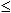 

0,10, Шо


Жаздық дәнді дақылдар
3300
3800
4600
2400
2800
3400
1650
2100
2550

0,10, Шо


Күздік бидай
2950
3450
4250
2150
2550
3200
1500
1900
2400

0,10, Шо


Дәндік жүгері
5350
6100
7000
3800
4400
5100
2750
3250
3800

0,10, Шо


Сүрлемдік жүгері
4600
5150
6050
3300
3800
4500
2450
2850
3400

0,10, Шо


Мақта
6050
6700
7700
4050
4600
5450
2650
3150
3950

0,10, Шо


Картоп
5450
6100
6850
3900
4350
5000
2750
3250
3700

0,10, Шо


Көкөністер
6550
7400
8350
4650
5300
6000
3300
3850
4450

0,10, Шо


Бақша дақылдары
4100
4400
4900
3100
3400
3650
2350
2550
2750

0,10, Шо


Көп жылдық шөптер
7950
8600
9900
5600
6100
7250
3950
4400
5450

0,10, Шо


Соя
4850
5600
6500
3350
4150
5000
2150
3100
3950

0,10, Шо


Жүзімдіктер
4750
5500
6400
3400
4050
4750
2500
3050
3550

0,10, Шо


Бақтар
6750
7650
8800
4350
5100
6100
2750
3350
4350
2 Балқаш-Алакөл су шаруашылығы бассейні
2 Балқаш-Алакөл су шаруашылығы бассейні
2 Балқаш-Алакөл су шаруашылығы бассейні
2 Балқаш-Алакөл су шаруашылығы бассейні
2 Балқаш-Алакөл су шаруашылығы бассейні
2 Балқаш-Алакөл су шаруашылығы бассейні
2 Балқаш-Алакөл су шаруашылығы бассейні
2 Балқаш-Алакөл су шаруашылығы бассейні
2 Балқаш-Алакөл су шаруашылығы бассейні
2 Балқаш-Алакөл су шаруашылығы бассейні
2 Балқаш-Алакөл су шаруашылығы бассейні
Алматы облысы, облыс бойынша орташа мәндері
Алматы облысы, облыс бойынша орташа мәндері
Алматы облысы, облыс бойынша орташа мәндері
Алматы облысы, облыс бойынша орташа мәндері
Алматы облысы, облыс бойынша орташа мәндері
Алматы облысы, облыс бойынша орташа мәндері
Алматы облысы, облыс бойынша орташа мәндері
Алматы облысы, облыс бойынша орташа мәндері
Алматы облысы, облыс бойынша орташа мәндері
Алматы облысы, облыс бойынша орташа мәндері
Алматы облысы, облыс бойынша орташа мәндері
0,40 – 0,10 ТБД, ТБШ, Шо
Жаздық дәнді дақылдар
2300
2750
3450
1350
1800
2450
700
1150
1700
0,40 – 0,10 ТБД, ТБШ, Шо
Күздік бидай
1800
2300
3000
1150
1600
2200
600
1050
1550
0,40 – 0,10 ТБД, ТБШ, Шо
Дәндік жүгері
3700
4200
5100
2300
2800
3600
1300
1800
2600
0,40 – 0,10 ТБД, ТБШ, Шо
Сүрлемдік жүгері
2850
3350
4200
1800
2300
3100
1050
1500
2250
0,40 – 0,10 ТБД, ТБШ, Шо
Қант қызылшасы
4650
5350
6200
2950
3550
4300
1750
2350
3000
0,40 – 0,10 ТБД, ТБШ, Шо
Картоп
3550
4200
5150
2250
2800
3550
1350
1850
2450
0,40 – 0,10 ТБД, ТБШ, Шо
Көкөністер
4300
5150
6150
2500
3400
4150
1350
2150
2750
0,40 – 0,10 ТБД, ТБШ, Шо
Бақша дақылдары
2450
2900
3600
1550
1900
2500
900
1150
1700
Ылғалдану аймағы бойынша дифференциалданған мәндер
Ылғалдану аймағы бойынша дифференциалданған мәндер
Ылғалдану аймағы бойынша дифференциалданған мәндер
Ылғалдану аймағы бойынша дифференциалданған мәндер
Ылғалдану аймағы бойынша дифференциалданған мәндер
Ылғалдану аймағы бойынша дифференциалданған мәндер
Ылғалдану аймағы бойынша дифференциалданған мәндер
Ылғалдану аймағы бойынша дифференциалданған мәндер
Ылғалдану аймағы бойынша дифференциалданған мәндер
Ылғалдану аймағы бойынша дифференциалданған мәндер
Ылғалдану аймағы бойынша дифференциалданған мәндер
0,40 – 0,35, ТБД
Жаздық дәнді дақылдар
1500
2000
2750
750
1200
1950
150
600
1250
0,40 – 0,35, ТБД
Күздік бидай
1050
1500
2300
400
850
1600
0
350
1050
0,40 – 0,35, ТБД
Дәндік жүгері
2600
3200
4000
1350
1900
2700
400
950
1700
0,40 – 0,35, ТБД
Сүрлемдік жүгері
2150
2700
3500
1200
1700
2400
450
950
1600
0,40 – 0,35, ТБД
Қант қызылшасы
3150
3800
4550
1650
2300
3050
600
1200
1950
0,40 – 0,35, ТБД
Картоп
2450
3150
4100
1400
2000
2850
600
1150
1900
0,40 – 0,35, ТБД
Көкөністер
2850
3750
4650
1450
2300
3150
450
1300
2100
0,40 – 0,35, ТБД
Бақша дақылдары
1500
2000
2700
900
1300
1950
400
750
1350
0,40 – 0,35, ТБД
Көп жылдық шөптер
3700
4350
5000
1950
2400
2950
700
1100
1550
0,40 – 0,35, ТБД
Соя
2450
3000
3800
1500
2000
2750
750
1200
1950
0,40 – 0,35, ТБД
Жүзімдіктер
2250
2750
3600
1250
1650
2400
550
850
1500
0,40 – 0,35, ТБД
Бақтар
3350
3900
4650
1650
2150
2750
450
950
1500
0,35 – 0,30, ТБД
Жаздық дәнді дақылдар
1800
2150
3050
900
1350
2100
300
700
1350
0,35 – 0,30, ТБД
Күздік бидай
1350
1700
2600
700
1050
1800
150
550
1250
0,35 – 0,30, ТБД
Дәндік жүгері
2950
3400
4300
1650
2150
2950
700
1200
2000
0,35 – 0,30, ТБД
Сүрлемдік жүгері
2300
2850
3700
1350
1800
2600
650
1100
1800
0,35 – 0,30, ТБД
Қант қызылшасы
3650
4200
5000
2150
2600
3400
1050
1500
2300
0,35 – 0,30, ТБД
Картоп
2750
3350
4300
1650
2150
3000
800
1350
2050
0,35 – 0,30, ТБД
Көкөністер
3350
4200
5150
1850
2600
3450
800
1500
2300
0,35 – 0,30, ТБД
Бақша дақылдары
1800
2300
2950
1150
1550
2150
600
950
1500
0,35 – 0,30, ТБД
Көп жылдық шөптер
4200
5000
6000
2300
2950
3850
1000
1550
2400
0,35 – 0,30, ТБД
Соя
2700
3150
4000
1700
2050
2900
950
1300
2050
0,35 – 0,30, ТБД
Жүзімдіктер
2500
3000
3850
1500
1800
2600
700
1000
1650
0,35 – 0,30, ТБД
Бақтар
3600
4600
5500
1850
2750
3550
650
1500
2150
0,30 – 0,25, ТБШ
Жаздық дәнді дақылдар
2000
2450
3250
1150
1550
2250
500
850
1500
0,30 – 0,25, ТБШ
Күздік бидай
1550
2000
2750
900
1300
2000
400
750
1350
0,30 – 0,25, ТБШ
Дәндік жүгері
3400
3950
4750
2050
2600
3400
1100
1650
2400
0,30 – 0,25, ТБШ
Сүрлемдік жүгері
2600
3200
4000
1650
2150
2900
900
1450
2100
0,30 – 0,25, ТБШ
Қант қызылшасы
4100
4600
5600
2500
3000
3900
1350
1850
2750
0,30 – 0,25, ТБШ
Картоп
3250
3850
4800
2100
2600
3400
1200
1700
2400
0,30 – 0,25, ТБШ
Көкөністер
3700
4600
5600
2050
2850
3700
900
1650
2450
0,30 – 0,25, ТБШ
Бақша дақылдары
2100
2550
3300
1300
1650
2350
700
1050
1650
0,30 – 0,25, ТБШ
Көп жылдық шөптер
4650
5550
6550
2600
3400
4300
1250
1900
2750
0,30 – 0,25, ТБШ
Соя
2850
3400
4200
1800
2300
3000
1050
1450
2150
0,30 – 0,25, ТБШ
Жүзімдіктер
2800
3350
4150
1700
2150
2800
900
1200
1800
0,30 – 0,25, ТБШ
Бақтар
3900
4000
5900
2000
2750
3750
700
1350
2300
0,25 – 0,20, ТБШ
Жаздық дәнді дақылдар
2300
2750
3450
1350
1800
2450
700
1150
1700
0,25 – 0,20, ТБШ
Күздік бидай
1800
2300
3000
1150
1600
2200
600
1050
1550
0,25 – 0,20, ТБШ
Дәндік жүгері
3700
4200
5100
2300
2800
3600
1300
1800
2600
0,25 – 0,20, ТБШ
Сүрлемдік жүгері
2850
3350
4200
1800
2300
3100
1050
1500
2250
0,25 – 0,20, ТБШ
Қант қызылшасы
4650
5350
6200
2950
3550
4300
1750
2350
3000
0,25 – 0,20, ТБШ
Картоп
3550
4200
5150
2250
2800
3550
1350
1850
2450
0,25 – 0,20, ТБШ
Көкөністер
4300
5150
6150
2500
3400
4150
1350
2150
2750
0,25 – 0,20, ТБШ
Бақша дақылдары
2450
2900
3600
1550
1900
2500
900
1150
1700
0,25 – 0,20, ТБШ
Көп жылдық шөптер
5400
6250
7100
3200
3900
4650
1700
2300
2950
0,25 – 0,20, ТБШ
Соя
3100
3600
4450
2000
2450
3250
1200
1550
2300
0,25 – 0,20, ТБШ
Жүзімдіктер
3000
3500
4350
1750
2150
2750
850
1150
1650
0,25 – 0,20, ТБШ
Бақтар
4550
5600
6500
2400
3350
4050
950
1800
2450
0,20 – 0,15, Шо
Жаздық дәнді дақылдар
2550
3050
3700
1600
2100
2650
950
1400
1900
0,20 – 0,15, Шо
Күздік бидай
2100
2600
3250
1350
1850
2400
800
1250
1700
0,20 – 0,15, Шо
Дәндік жүгері
4050
4850
5550
2650
3400
4000
1650
2350
2900
0,20 – 0,15, Шо
Сүрлемдік жүгері
3100
3850
4550
2050
2750
3300
1250
1950
2400
0,20 – 0,15, Шо
Қант қызылшасы
5500
6250
7000
3600
4300
4900
2350
2950
3500
0,20 – 0,15, Шо
Картоп
4200
4700
5600
2850
3350
4050
1950
2350
2950
0,20 – 0,15, Шо
Көкөністер
5000
5900
6850
3250
4100
4850
2000
2900
3400
0,20 – 0,15, Шо
Бақша дақылдары
2950
3300
3950
2000
2300
2850
1350
1550
2050
0,20 – 0,15, Шо
Көп жылдық шөптер
6250
7050
8000
4050
4650
5550
2550
3050
3850
0,20 – 0,15, Шо
Соя
3500
4250
4950
2450
3050
3700
1700
2200
2750
0,20 – 0,15, Шо
Жүзімдіктер
3350
4100
4800
2150
2750
3250
1250
1750
2150
0,20 – 0,15, Шо
Бақтар
5300
6300
7200
3150
4000
4750
1700
2450
3100
0,15 – 0,10, Шо
Жаздық дәнді дақылдар
2900
3400
4000
1950
2450
2950
1250
1700
2150
0,15 – 0,10, Шо
Күздік бидай
2450
2950
3550
1650
2100
2550
1050
1450
1800
0,15 – 0,10, Шо
Дәндік жүгері
4650
5300
6050
3250
3750
4350
2200
2700
3250
0,15 – 0,10, Шо
Сүрлемдік жүгері
3700
4300
5050
2500
3100
3700
1650
2150
2700
0,15 – 0,10, Шо
Қант қызылшасы
6550
7050
7950
4500
4950
5600
3100
3500
4050
0,15 – 0,10, Шо
Картоп
4700
5200
6100
3250
3700
4350
2250
2600
3100
0,15 – 0,10, Шо
Көкөністер
5650
6500
7500
3900
4600
5300
2650
3300
3900
0,15 – 0,10, Шо
Бақша дақылдары
3300
3550
4250
2350
2450
3100
1650
1900
2200
0,15 – 0,10, Шо
Көп жылдық шөптер
7150
7850
8900
4950
5450
6350
3450
3800
4600
0,15 – 0,10, Шо
Соя
4050
4650
5400
2850
3350
4050
2000
2400
3000
0,15 – 0,10, Шо
Жүзімдіктер
4000
4600
5300
2750
3150
3700
1800
2150
2600
0,15 – 0,10, Шо
Бақтар
6200
6900
7950
4000
4500
5400
2450
2900
3650
3. Ертіс су шаруашылығы бассейні
3. Ертіс су шаруашылығы бассейні
3. Ертіс су шаруашылығы бассейні
3. Ертіс су шаруашылығы бассейні
3. Ертіс су шаруашылығы бассейні
3. Ертіс су шаруашылығы бассейні
3. Ертіс су шаруашылығы бассейні
3. Ертіс су шаруашылығы бассейні
3. Ертіс су шаруашылығы бассейні
3. Ертіс су шаруашылығы бассейні
3. Ертіс су шаруашылығы бассейні
Шығыс-Қазақстан облысы, облыс бойынша орташа мәндері
Шығыс-Қазақстан облысы, облыс бойынша орташа мәндері
Шығыс-Қазақстан облысы, облыс бойынша орташа мәндері
Шығыс-Қазақстан облысы, облыс бойынша орташа мәндері
Шығыс-Қазақстан облысы, облыс бойынша орташа мәндері
Шығыс-Қазақстан облысы, облыс бойынша орташа мәндері
Шығыс-Қазақстан облысы, облыс бойынша орташа мәндері
Шығыс-Қазақстан облысы, облыс бойынша орташа мәндері
Шығыс-Қазақстан облысы, облыс бойынша орташа мәндері
Шығыс-Қазақстан облысы, облыс бойынша орташа мәндері
Шығыс-Қазақстан облысы, облыс бойынша орташа мәндері
0,60 – 0,20, ТД, ТБД, ТБШ, ҚшД, ҚД, Ш
Жаздық дәнді дақылдар
1500
2000
2750
1000
1400
2150
600
950
1600
0,60 – 0,20, ТД, ТБД, ТБШ, ҚшД, ҚД, Ш
Күздік бидай
1050
1500
2350
650
1050
1800
350
700
1350
0,60 – 0,20, ТД, ТБД, ТБШ, ҚшД, ҚД, Ш
Дәндік жүгері
2650
3250
3850
1700
2250
2800
1050
1500
2000
0,60 – 0,20, ТД, ТБД, ТБШ, ҚшД, ҚД, Ш
Сүрлемдік жүгері
2050
2650
3250
1400
1900
2450
850
1350
1800
0,60 – 0,20, ТД, ТБД, ТБШ, ҚшД, ҚД, Ш
Күнбағыс
2650
3250
3850
1700
2250
2800
1050
1500
2000
0,60 – 0,20, ТД, ТБД, ТБШ, ҚшД, ҚД, Ш
Картоп
2250
2950
3750
1500
2050
2750
900
1400
1950
0,60 – 0,20, ТД, ТБД, ТБШ, ҚшД, ҚД, Ш
Көкөністер
2500
3050
4050
1700
2200
3050
1150
1550
2300
0,60 – 0,20, ТД, ТБД, ТБШ, ҚшД, ҚД, Ш
Бақша дақылдары
1500
1750
2550
1150
1250
1900
800
850
1450
0,60 – 0,20, ТД, ТБД, ТБШ, ҚшД, ҚД, Ш
Көп жылдық шөптер
2950
3900
4900
1850
2750
3550
1150
1900
2600
0,60 – 0,20, ТД, ТБД, ТБШ, ҚшД, ҚД, Ш
Бақтар және жидектіктер
2150
2650
3300
1450
1850
2500
850
1250
1850
Ылғалдану аймағы бойынша дифференциалданған мәндер
Ылғалдану аймағы бойынша дифференциалданған мәндер
Ылғалдану аймағы бойынша дифференциалданған мәндер
Ылғалдану аймағы бойынша дифференциалданған мәндер
Ылғалдану аймағы бойынша дифференциалданған мәндер
Ылғалдану аймағы бойынша дифференциалданған мәндер
Ылғалдану аймағы бойынша дифференциалданған мәндер
Ылғалдану аймағы бойынша дифференциалданған мәндер
Ылғалдану аймағы бойынша дифференциалданған мәндер
Ылғалдану аймағы бойынша дифференциалданған мәндер
Ылғалдану аймағы бойынша дифференциалданған мәндер
0,60 – 0,55, ЛС
Жаздық дәнді дақылдар
800
1350
2050
350
850
1400
0
450
950
0,60 – 0,55, ЛС
Сүрлемдік жүгері
1150
1750
2400
550
1150
1700
100
600
1150
0,60 – 0,55, ЛС
Картоп
1400
2150
2850
800
1450
2050
350
900
1450
0,60 – 0,55, ЛС
Көкөністер
2050
2400
3250
1250
1650
2400
700
1050
1750
0,60 – 0,55, ЛС
Көп жылдық шөптер
1900
2850
3850
1100
1850
2750
450
1150
1950
0,60 – 0,55, ЛС
Бақтар және жидектіктер
1500
1850
2550
850
1200
1850
350
650
1300
0,55 – 0,50, ОД
Жаздық дәнді дақылдар
1000
1550
2200
550
1050
1550
200
600
1050
0,55 – 0,50, ОД
Сүрлемдік жүгері
1250
1900
2550
700
1300
1850
250
750
1300
0,55 – 0,50, ОД
Картоп
1550
2200
3050
950
1500
2200
450
1000
1600
0,55 – 0,50, ОД
Көкөністер
2050
2500
3400
1350
1750
2550
800
1150
1850
0,55 – 0,50, ОД
Көп жылдық шөптер және жайылымдар
2150
3000
4050
1250
2050
2950
600
1350
2100
0,55 – 0,50, ОД
Бақтар және жидектіктер
1500
2050
2700
850
1350
1950
350
800
1350
0,50 – 0,45, ҚшД
Жаздық дәнді дақылдар
1150
1700
2400
700
1150
1750
300
750
1250
0,50 – 0,45, ҚшД
Сүрлемдік жүгері
1500
2050
2750
950
1400
2050
450
900
1450
0,50 – 0,45, ҚшД
Картоп
1700
2350
3200
1000
1600
2350
500
1050
1700
0,50 – 0,45, ҚшД
Көкөністер
2200
2700
3600
1400
1850
2650
850
1250
1950
0,50 – 0,45, ҚшД
Бақша дақылдары
850
1350
2000
550
950
1450
300
550
1000
0,50 – 0,45, ҚшД
Көп жылдық шөптер
2400
3300
4300
1500
2350
3150
850
1650
2300
0,50 – 0,45, ҚшД
Бақтар және жидектіктер
1700
2200
2850
1050
1500
2100
550
1000
1500
0,45 – 0,40, ҚшД
Жаздық дәнді дақылдар
1350
1850
2550
850
1300
1900
450
800
1350
0,45 – 0,40, ҚшД
Сүрлемдік жүгері
1700
2350
3000
1100
1650
2200
600
1100
1650
0,45 – 0,40, ҚшД
Картоп
2000
2650
3450
1250
1800
2500
700
1200
1750
0,45 – 0,40, ҚшД
Көкөністер
2400
2900
3850
1600
2050
2900
1050
1450
2200
0,45 – 0,40, ҚшД
Бақша дақылдары
1200
1700
2400
800
1150
1850
500
750
1350
0,45 – 0,40, ҚшД
Көп жылдық шөптер
2650
3600
4550
1700
2600
3400
1000
1850
2550
0,45 – 0,40, ҚшД
Бақтар және жидектіктер
1900
2400
3050
1250
1650
2250
700
1050
1650
0,40 – 0,35, ҚД
Жаздық дәнді дақылдар
1500
2000
2750
1000
1400
2150
600
950
1600
0,40 – 0,35, ҚД
Күздік бидай
1050
1500
2350
650
1050
1800
350
700
1350
0,40 – 0,35, ҚД
Дәндік жүгері
2650
3250
3850
1700
2250
2800
1050
1500
2000
0,40 – 0,35, ҚД
Сүрлемдік жүгері
2050
2650
3250
1400
1900
2450
850
1350
1800
0,40 – 0,35, ҚД
Күнбағыс
2650
3250
3850
1700
2250
2800
1050
1500
2000
0,40 – 0,35, ҚД
Картоп
2250
2950
3750
1500
2050
2750
900
1400
1950
0,40 – 0,35, ҚД
Көкөністер
2500
3050
4050
1700
2200
3050
1150
1550
2300
0,40 – 0,35, ҚД
Бақша дақылдары
1500
1750
2550
1150
1250
1900
800
850
1450
0,40 – 0,35, ҚД
Көп жылдық шөптер
2950
3900
4900
1850
2750
3550
1150
1900
2600
0,40 – 0,35, ҚД
Бақтар және жидектіктер
2150
2650
3300
1450
1850
2500
850
1250
1850
0,35 – 0,30, ҚД
Жаздық дәнді дақылдар
1700
2200
2950
1200
1600
2250
800
1150
1700
0,35 – 0,30, ҚД
Күздік бидай
1250
1700
2500
850
1250
1900
500
800
1400
0,35 – 0,30, ҚД
Дәндік жүгері
3000
3600
4250
2050
2550
3100
1350
1800
2300
0,35 – 0,30, ҚД
Сүрлемдік жүгері
2200
2850
3500
1550
2050
2650
1000
1500
2000
0,35 – 0,30, ҚД
Күнбағыс
3000
3600
4250
2050
2550
3100
1350
1800
2300
0,35 – 0,30, ҚД
Картоп
2650
3250
4150
1750
2300
3050
1100
1600
2250
0,35 – 0,30, ҚД
Көкөністер
2850
3450
4400
2000
2550
3300
1350
1850
2550
0,35 – 0,30, ҚД
Бақша дақылдары
1500
1900
2750
1000
1400
2050
650
1000
1550
0,35 – 0,30, ҚД
Көп жылдық шөптер
3550
4300
5300
2400
3050
3900
1650
2200
2950
0,35 – 0,30, ҚД
Бақтар және жидектіктер
2400
2900
3600
1600
2050
2650
1000
1400
1950
0,30 – 0,25, Ш
Жаздық дәнді дақылдар
1850
2400
3200
1350
1850
2450
900
1350
1850
0,30 – 0,25, Ш
Күздік бидай
1400
2200
2750
1000
1700
2100
600
1250
1600
0,30 – 0,25, Ш
Дәндік жүгері
3400
3900
4600
2300
2700
3300
1550
1900
2350
0,30 – 0,25, Ш
Сүрлемдік жүгері
2550
3150
3800
1800
2250
2750
1200
1600
2050
0,30 – 0,25, Ш
Күнбағыс
3400
3900
4600
2300
2700
3300
1550
1900
2350
0,30 – 0,25, Ш
Картоп
3050
3750
4550
2100
2750
3400
1400
1950
2550
0,30 – 0,25, Ш
Көкөністер
3250
3850
4900
2250
2750
3600
1600
2000
2700
0,30 – 0,25, Ш
Бақша дақылдары
1750
2200
3050
1300
1700
2300
900
1200
1700
0,30 – 0,25, Ш
Көп жылдық шөптер
4150
4950
5950
2750
3450
4300
1900
2550
3250
0,30 – 0,25, Ш
Бақтар және жидектіктер
2750
3300
3950
1900
2400
2900
1300
1700
2150
0,25 – 0,20, Ш
Жаздық дәнді дақылдар
2200
2700
3450
1600
2050
2650
1150
1500
2000
0,25 – 0,20, Ш
Күздік бидай
1700
2200
3000
1250
1700
2300
850
1200
1750
0,25 – 0,20, Ш
Дәндік жүгері
3800
4350
5250
2600
3100
3800
1850
2200
2850
0,25 – 0,20, Ш
Сүрлемдік жүгері
2900
3550
4150
2050
2600
3100
1400
1900
2300
0,25 – 0,20, Ш
Күнбағыс
3800
4350
5250
2600
3100
3800
1850
2200
2850
0,25 – 0,20, Ш
Картоп
3550
4050
4950
2450
2850
3600
1700
2050
2600
0,25 – 0,20, Ш
Көкөністер
3850
4400
5400
2750
3150
3950
1950
2350
3000
0,25 – 0,20, Ш
Бақша дақылдары
2150
2650
3350
1550
2050
2550
1150
1600
1950
0,25 – 0,20, Ш
Көп жылдық шөптер
4800
5600
6650
3250
3900
4800
2250
2900
3650
0,25 – 0,20, Ш
Бақтар және жидектіктер
3100
3750
4350
2200
2750
3300
1500
2050
2450
Павлодар облысы, облыс бойынша орташа мәндері
Павлодар облысы, облыс бойынша орташа мәндері
Павлодар облысы, облыс бойынша орташа мәндері
Павлодар облысы, облыс бойынша орташа мәндері
Павлодар облысы, облыс бойынша орташа мәндері
Павлодар облысы, облыс бойынша орташа мәндері
Павлодар облысы, облыс бойынша орташа мәндері
Павлодар облысы, облыс бойынша орташа мәндері
Павлодар облысы, облыс бойынша орташа мәндері
Павлодар облысы, облыс бойынша орташа мәндері
Павлодар облысы, облыс бойынша орташа мәндері
0,45 – 0,25, ҚшД, ҚД, Ш
Жаздық дәнді дақылдар
1750
2150
3050
1250
1550
2400
800
1100
1800
0,45 – 0,25, ҚшД, ҚД, Ш
Сүрлемдік жүгері
2250
2750
3500
1250
1750
2400
550
1050
1650
0,45 – 0,25, ҚшД, ҚД, Ш
Картоп
2750
3200
4100
1900
2250
3050
1250
1600
2200
0,45 – 0,25, ҚшД, ҚД, Ш
Көкөністер
2850
3400
4400
2000
2500
3300
1400
1850
2550
0,45 – 0,25, ҚшД, ҚД, Ш
Бақша дақылдары
1500
1950
2750
800
1250
1950
300
650
1300
0,45 – 0,25, ҚшД, ҚД, Ш
Көп жылдық шөптер
3150
3950
5050
2150
2850
3750
1350
1950
2800
0,45 – 0,25, ҚшД, ҚД, Ш
Бақтар және жидектіктер
2400
2900
3600
1650
2050
2650
1050
1450
1950
Ылғалдану аймағы бойынша дифференциалданған мәндер
Ылғалдану аймағы бойынша дифференциалданған мәндер
Ылғалдану аймағы бойынша дифференциалданған мәндер
Ылғалдану аймағы бойынша дифференциалданған мәндер
Ылғалдану аймағы бойынша дифференциалданған мәндер
Ылғалдану аймағы бойынша дифференциалданған мәндер
Ылғалдану аймағы бойынша дифференциалданған мәндер
Ылғалдану аймағы бойынша дифференциалданған мәндер
Ылғалдану аймағы бойынша дифференциалданған мәндер
Ылғалдану аймағы бойынша дифференциалданған мәндер
Ылғалдану аймағы бойынша дифференциалданған мәндер
0,45 – 0,40, ҚшД
Жаздық дәнді дақылдар
1350
1850
2500
900
1300
1900
550
850
1350
0,45 – 0,40, ҚшД
Сүрлемдік жүгері
1750
2300
3000
1150
1600
2250
650
1050
1650
0,45 – 0,40, ҚшД
Картоп
2000
2600
3400
1250
1800
2450
750
1200
1700
0,45 – 0,40, ҚшД
Көкөністер
2250
2750
3650
1500
1950
2700
950
1300
2000
0,45 – 0,40, ҚшД
Бақша дақылдары
1000
1500
2150
650
1050
1600
350
650
1150
0,45 – 0,40, ҚшД
Көп жылдық шөптер және жайылымдар
2600
3150
4300
1700
2150
3150
1050
1450
2300
0,45 – 0,40, ҚшД
Бақтар және жидектіктер
1950
2400
3050
1250
1700
2300
750
1100
1700
0,40 – 0,35, ҚД
Жаздық дәнді дақылдар
1550
2000
2800
800
1250
1950
200
600
1300
0,40 – 0,35, ҚД
Сүрлемдік жүгері
2050
2600
3250
1100
1650
2150
400
900
1400
0,40 – 0,35, ҚД
Картоп
2250
2750
3600
1250
1650
2350
450
800
1450
0,40 – 0,35, ҚД
Көкөністер
2500
3050
4000
1700
2200
3000
1150
1600
2300
0,40 – 0,35, ҚД
Бақша дақылдары
1200
1800
2550
550
1150
1800
100
600
1250
0,40 – 0,35, ҚД
Көп жылдық шөптер
2850
3550
4650
1900
2500
3450
1150
1700
2550
0,40 – 0,35, ҚД
Бақтар және жидектіктер
2150
2700
3300
1500
1950
2500
900
1350
1850
0,35 – 0,30, ҚД
Жаздық дәнді дақылдар
1750
2150
3050
1250
1550
2400
800
1100
1800
0,35 – 0,30, ҚД
Сүрлемдік жүгері
2250
2750
3500
1250
1750
2400
550
1050
1650
0,35 – 0,30, ҚД
Картоп
2750
3200
4100
1900
2250
3050
1250
1600
2200
0,35 – 0,30, ҚД
Көкөністер
2850
3400
4400
2000
2500
3300
1400
1850
2550
0,35 – 0,30, ҚД
Бақша дақылдары
1500
1950
2750
800
1250
1950
300
650
1300
0,35 – 0,30, ҚД
Көп жылдық шөптер
3150
3950
5050
2150
2850
3750
1350
1950
2800
0,35 – 0,30, ҚД
Бақтар және жидектіктер
2400
2900
3600
1650
2050
2650
1050
1450
1950
0,30 – 0,25, Ш
Жаздық дәнді дақылдар
2000
2450
3250
1150
1550
2250
500
950
1550
0,30 – 0,25, Ш
Сүрлемдік жүгері
2550
3100
3750
1550
2100
2650
850
1350
1850
0,30 – 0,25, Ш
Картоп
3100
3600
4450
2150
2600
3300
1500
1800
2450
0,30 – 0,25, Ш
Көкөністер
3150
3800
4750
2250
2800
3550
1600
2050
2700
0,30 – 0,25, Ш
Бақша дақылдары
1700
2150
3150
900
1300
2200
350
650
1500
0,30 – 0,25, Ш
Көп жылдық шөптер және жайылымдар
3750
4450
5350
2550
3100
3900
1700
2200
2850
0,30 – 0,25, Ш
Бақтар және жидектіктер
2700
3250
3900
1900
2400
2850
1250
1700
2100
4. Есіл су шаруашылығы бассейні
4. Есіл су шаруашылығы бассейні
4. Есіл су шаруашылығы бассейні
4. Есіл су шаруашылығы бассейні
4. Есіл су шаруашылығы бассейні
4. Есіл су шаруашылығы бассейні
4. Есіл су шаруашылығы бассейні
4. Есіл су шаруашылығы бассейні
4. Есіл су шаруашылығы бассейні
4. Есіл су шаруашылығы бассейні
4. Есіл су шаруашылығы бассейні
Ақмола облысы, облыс бойынша орташа мәндері
Ақмола облысы, облыс бойынша орташа мәндері
Ақмола облысы, облыс бойынша орташа мәндері
Ақмола облысы, облыс бойынша орташа мәндері
Ақмола облысы, облыс бойынша орташа мәндері
Ақмола облысы, облыс бойынша орташа мәндері
Ақмола облысы, облыс бойынша орташа мәндері
Ақмола облысы, облыс бойынша орташа мәндері
Ақмола облысы, облыс бойынша орташа мәндері
Ақмола облысы, облыс бойынша орташа мәндері
Ақмола облысы, облыс бойынша орташа мәндері
0,50 – 0,20 ҚшД, ҚД, Ш
Жаздық дәнді дақылдар
1700
2300
3000
850
1400
2050
250
800
1350
0,50 – 0,20 ҚшД, ҚД, Ш
Сүрлемдік жүгері
2250
2800
3500
1250
1800
2400
550
1050
1600
0,50 – 0,20 ҚшД, ҚД, Ш
Картоп
2550
3250
4150
1700
2300
3050
1050
1600
2250
0,50 – 0,20 ҚшД, ҚД, Ш
Көкөністер
2800
3450
4400
1950
2550
3300
1350
1850
2550
0,50 – 0,20 ҚшД, ҚД, Ш
Бақша дақылдары
1550
2000
2800
850
1250
2000
300
650
1350
0,50 – 0,20 ҚшД, ҚД, Ш
Көп жылдық шөптер
3250
3950
5000
2200
2800
3700
1400
1950
2700
0,50 – 0,20 ҚшД, ҚД, Ш
Бақтар және жидектіктер
2300
2900
3650
1550
2050
2700
950
1400
2000
Ылғалдану аймағы бойынша дифференциалданған мәндер
Ылғалдану аймағы бойынша дифференциалданған мәндер
Ылғалдану аймағы бойынша дифференциалданған мәндер
Ылғалдану аймағы бойынша дифференциалданған мәндер
Ылғалдану аймағы бойынша дифференциалданған мәндер
Ылғалдану аймағы бойынша дифференциалданған мәндер
Ылғалдану аймағы бойынша дифференциалданған мәндер
Ылғалдану аймағы бойынша дифференциалданған мәндер
Ылғалдану аймағы бойынша дифференциалданған мәндер
Ылғалдану аймағы бойынша дифференциалданған мәндер
Ылғалдану аймағы бойынша дифференциалданған мәндер
0,50 – 0,45, ҚшД
Жаздық дәнді дақылдар
1150
1700
2300
700
1150
1700
350
750
1200
0,50 – 0,45, ҚшД
Сүрлемдік жүгері
1600
2100
2800
1050
1450
2100
550
900
1500
0,50 – 0,45, ҚшД
Картоп
1650
2300
3200
1050
1600
2350
500
1050
1650
0,50 – 0,45, ҚшД
Көкөністер
2150
2700
4600
1400
1850
3650
850
1250
2950
0,50 – 0,45, ҚшД
Бақша дақылдары
850
1350
2000
550
900
1450
300
550
1000
0,50 – 0,45, ҚшД
Көп жылдық шөптер
2250
2800
4050
1350
1850
2900
700
1150
2100
0,50 – 0,45, ҚшД
Бақтар және жидектіктер
1700
2250
2800
1100
1550
2050
550
950
1450
0,45 – 0,40, ҚшД
Жаздық дәнді дақылдар
1350
1850
2550
850
1350
1950
450
850
1400
0,45 – 0,40, ҚшД
Сүрлемдік жүгері
1800
2300
3050
1150
1600
2300
650
1100
1650
0,45 – 0,40, ҚшД
Картоп
2350
2900
3750
1650
1600
2800
1100
600
2100
0,45 – 0,40, ҚшД
Көкөністер
2000
2600
3450
1200
1800
2500
600
1150
1750
0,45 – 0,40, ҚшД
Бақша дақылдары
1100
1550
2100
700
1050
1600
400
650
1100
0,45 – 0,40, ҚшД
Көп жылдық шөптер
2550
3050
4250
1600
2100
3050
900
1350
2250
0,45 – 0,40, ҚшД
Бақтар және жидектіктер
1850
2450
3050
1200
1700
2300
650
1100
1700
0,40 – 0,35, ҚД
Жаздық дәнді дақылдар
1600
2050
2800
1100
1450
2100
650
1000
1600
0,40 – 0,35, ҚД
Сүрлемдік жүгері
2050
2550
3250
1100
1600
2150
350
850
1350
0,40 – 0,35, ҚД
Картоп
2200
2800
3650
1100
1700
2350
350
850
1450
0,40 – 0,35, ҚД
Көкөністер
2550
3050
4050
1750
2250
3050
1150
1600
2300
0,40 – 0,35, ҚД
Бақша дақылдары
1200
1850
2550
600
1150
1800
100
600
1200
0,40 – 0,35, ҚД
Көп жылдық шөптер
2850
3450
4500
1850
2350
3300
1100
1600
2350
0,40 – 0,35, ҚД
Бақтар және жидектіктер
2100
2700
3300
1450
1900
2550
850
1350
1850
0,35 – 0,30, ҚД
Жаздық дәнді дақылдар
1700
2300
3000
850
1400
2050
250
800
1350
0,35 – 0,30, ҚД
Сүрлемдік жүгері
2250
2800
3500
1250
1800
2400
550
1050
1600
0,35 – 0,30, ҚД
Картоп
2550
3250
4150
1700
2300
3050
1050
1600
2250
0,35 – 0,30, ҚД
Көкөністер
2800
3450
4400
1950
2550
3300
1350
1850
2550
0,35 – 0,30, ҚД
Бақша дақылдары
1550
2000
2800
850
1250
2000
300
650
1350
0,35 – 0,30, ҚД
Көп жылдық шөптер
3250
3950
5000
2200
2800
3700
1400
1950
2700
0,35 – 0,30, ҚД
Батар және жидектіктер
2300
2900
3650
1550
2050
2700
950
1400
2000
10,30 – 0,25, Ш
Жаздық дәнді дақылдар
1900
2450
3200
1050
1550
2200
400
850
1450
10,30 – 0,25, Ш
Сүрлемдік жүгері
2550
3050
3850
1600
2100
2750
850
1350
1900
10,30 – 0,25, Ш
Картоп
3050
3700
4500
2100
2650
3300
1400
1900
2500
10,30 – 0,25, Ш
Көкөністер
3250
3850
4800
2300
2800
3600
1650
2100
2750
10,30 – 0,25, Ш
Бақша дақылдары
1700
2300
3050
900
1400
2100
350
800
1400
10,30 – 0,25, Ш
Көп жылдық шөптер
3800
4500
5450
2550
3150
3950
1700
2250
2850
10,30 – 0,25, Ш
Бақтар және жидектіктер
2700
3300
4000
1850
2400
2950
1250
1750
2150
0,25 – 0,20, Ш
Жаздық дәнді дақылдар
2250
2700
3450
1350
1800
2450
650
1100
1700
0,25 – 0,20, Ш
Сүрлемдік жүгері
2950
3550
4200
1900
2500
3050
1150
1700
2250
0,25 – 0,20, Ш
Картоп
3400
4000
4900
2400
2900
3600
1650
2100
2650
0,25 – 0,20, Ш
Көкөністер
3650
4250
5300
2600
3100
4000
1850
2300
3050
0,25 – 0,20, Ш
Бақша дақылдары
2150
2550
3400
1350
1650
2350
700
950
1600
0,25 – 0,20, Ш
Көп жылдық шөптер
4450
5200
6200
3050
3700
4500
2050
2650
3350
0,25 – 0,20, Ш
Бақтар және жидектіктер
3050
3750
4350
2150
2800
3300
1500
2100
2500
Солтүстік Қазақстан облысы, облыс бойынша орташа мәндері
Солтүстік Қазақстан облысы, облыс бойынша орташа мәндері
Солтүстік Қазақстан облысы, облыс бойынша орташа мәндері
Солтүстік Қазақстан облысы, облыс бойынша орташа мәндері
Солтүстік Қазақстан облысы, облыс бойынша орташа мәндері
Солтүстік Қазақстан облысы, облыс бойынша орташа мәндері
Солтүстік Қазақстан облысы, облыс бойынша орташа мәндері
Солтүстік Қазақстан облысы, облыс бойынша орташа мәндері
Солтүстік Қазақстан облысы, облыс бойынша орташа мәндері
Солтүстік Қазақстан облысы, облыс бойынша орташа мәндері
Солтүстік Қазақстан облысы, облыс бойынша орташа мәндері
0,60 – 0,45 ОД, ҚшД
Жаздық дәнді дақылдар
950
1500
2200
500
950
1550
150
550
1050
0,60 – 0,45 ОД, ҚшД
Сүрлемдік жүгері
1200
1800
2500
650
1200
1800
150
650
1200
0,60 – 0,45 ОД, ҚшД
Картоп
1500
2200
3000
900
1450
2200
400
900
1550
0,60 – 0,45 ОД, ҚшД
Көкөністер
2000
2500
3400
1350
1750
2550
800
1150
1900
0,60 – 0,45 ОД, ҚшД
Көп жылдық шөптер
1950
2650
3750
1050
1700
2600
400
950
1750
0,60 – 0,45 ОД, ҚшД
Бақтар және жидектіктер
1550
1950
2700
900
1300
1950
400
750
1350
Ылғалдану аймағы бойынша дифференциалданған мәндер
Ылғалдану аймағы бойынша дифференциалданған мәндер
Ылғалдану аймағы бойынша дифференциалданған мәндер
Ылғалдану аймағы бойынша дифференциалданған мәндер
Ылғалдану аймағы бойынша дифференциалданған мәндер
Ылғалдану аймағы бойынша дифференциалданған мәндер
Ылғалдану аймағы бойынша дифференциалданған мәндер
Ылғалдану аймағы бойынша дифференциалданған мәндер
Ылғалдану аймағы бойынша дифференциалданған мәндер
Ылғалдану аймағы бойынша дифференциалданған мәндер
Ылғалдану аймағы бойынша дифференциалданған мәндер
0,60 – 0,55, ОД
Жаздық дәнді дақылдар
750
1300
2000
300
800
1450
0
400
900
0,60 – 0,55, ОД
Сүрлемдік жүгері
1050
1700
2400
500
1050
1700
50
500
1100
0,60 – 0,55, ОД
Картоп
1450
2050
2800
850
1400
2050
350
850
1450
0,60 – 0,55, ОД
Көкөністер
1950
2450
3250
1250
1700
2400
700
1150
1700
0,60 – 0,55, ОД
Көп жылдық шөптер
1800
2500
3550
950
1500
2500
350
850
1700
0,60 – 0,55, ОД
Бақтар және жидектіктер
1450
1900
2550
850
1200
1850
350
650
1300
0,55 – 0,50, ОД
Жаздық дәнді дақылдар
950
1500
2200
500
950
1550
150
550
1050
0,55 – 0,50, ОД
Сүрлемдік жүгері
1200
1800
2500
650
1200
1800
150
650
1200
0,55 – 0,50, ОД
Картоп
1500
2200
3000
900
1450
2200
400
900
1550
0,55 – 0,50, ОД
Көкөністер
2000
2500
3400
1350
1750
2550
800
1150
1900
0,55 – 0,50, ОД
Көп жылдық шөптер
1950
2650
3750
1050
1700
2600
400
950
1750
0,55 – 0,50, ОД
Бақтар және жидектіктер
1550
1950
2700
900
1300
1950
400
750
1350
0,50 – 0,45, ҚшД
Жаздық дәнді дақылдар
1150
1700
2400
650
1200
1750
250
750
1250
0,50 – 0,45, ҚшД
Сүрлемдік жүгері
1450
2050
2750
900
1450
2050
400
900
1450
0,50 – 0,45, ҚшД
Картоп
1700
2300
3200
1050
1600
2350
500
1050
1700
0,50 – 0,45, ҚшД
Көкөністер
2200
2700
3600
1450
1850
2550
850
1250
1750
0,50 – 0,45, ҚшД
Көп жылдық шөптер
2150
2750
3950
1250
1850
2800
600
1150
1950
0,50 – 0,45, ҚшД
Бақтар және жидектіктер
1700
2200
2800
1000
1450
2100
450
900
1450
5. Жайық-Каспий су шаруашылығы бассейні
5. Жайық-Каспий су шаруашылығы бассейні
5. Жайық-Каспий су шаруашылығы бассейні
5. Жайық-Каспий су шаруашылығы бассейні
5. Жайық-Каспий су шаруашылығы бассейні
5. Жайық-Каспий су шаруашылығы бассейні
5. Жайық-Каспий су шаруашылығы бассейні
5. Жайық-Каспий су шаруашылығы бассейні
5. Жайық-Каспий су шаруашылығы бассейні
5. Жайық-Каспий су шаруашылығы бассейні
5. Жайық-Каспий су шаруашылығы бассейні
Батыс Қазақстан облысы, облыс бойынша орташа мәндері
Батыс Қазақстан облысы, облыс бойынша орташа мәндері
Батыс Қазақстан облысы, облыс бойынша орташа мәндері
Батыс Қазақстан облысы, облыс бойынша орташа мәндері
Батыс Қазақстан облысы, облыс бойынша орташа мәндері
Батыс Қазақстан облысы, облыс бойынша орташа мәндері
Батыс Қазақстан облысы, облыс бойынша орташа мәндері
Батыс Қазақстан облысы, облыс бойынша орташа мәндері
Батыс Қазақстан облысы, облыс бойынша орташа мәндері
Батыс Қазақстан облысы, облыс бойынша орташа мәндері
Батыс Қазақстан облысы, облыс бойынша орташа мәндері
0,30 – 0,10, Ш, Шс
Жаздық дәнді дақылдар
2100
2650
3450
1550
2000
2650
1100
1450
2000
0,30 – 0,10, Ш, Шс
Сүрлемдік жүгері
2900
3550
4200
2100
2600
3150
1450
1900
2350
0,30 – 0,10, Ш, Шс
Дәндік жүгері
3650
4300
5000
2550
3100
3700
1750
2300
2750
0,30 – 0,10, Ш, Шс
Картоп
3450
4050
4900
2450
2950
3650
1700
2100
2700
0,30 – 0,10, Ш, Шс
Көкөністер
3750
4300
5300
2700
3150
4000
1950
2350
3050
0,30 – 0,10, Ш, Шс
Бақша дақылдары
2100
2650
3350
1550
2050
2550
1100
1600
1900
0,30 – 0,10, Ш, Шс
Көп жылдық шөптер
4500
5200
6100
3100
3700
4500
2100
2700
3300
0,30 – 0,10, Ш, Шс
Соя
2950
3550
4200
1850
2350
2950
1050
1500
2100
0,30 – 0,10, Ш, Шс
Бақтар және жидектіктер
3100
3650
4300
2200
2700
3250
1500
1950
2450
Ылғалдану аймағы бойынша дифференциалданған мәндер
Ылғалдану аймағы бойынша дифференциалданған мәндер
Ылғалдану аймағы бойынша дифференциалданған мәндер
Ылғалдану аймағы бойынша дифференциалданған мәндер
Ылғалдану аймағы бойынша дифференциалданған мәндер
Ылғалдану аймағы бойынша дифференциалданған мәндер
Ылғалдану аймағы бойынша дифференциалданған мәндер
Ылғалдану аймағы бойынша дифференциалданған мәндер
Ылғалдану аймағы бойынша дифференциалданған мәндер
Ылғалдану аймағы бойынша дифференциалданған мәндер
Ылғалдану аймағы бойынша дифференциалданған мәндер
0,30 – 0,25, Ш
Жаздық дәнді дақылдар
1900
2350
3250
1350
1750
2500
900
1300
1900
0,30 – 0,25, Ш
Сүрлемдік жүгері
2500
3100
3800
1700
2200
2800
1150
1550
2050
0,30 – 0,25, Ш
Дәндік жүгері
3250
3800
4600
2250
2700
3350
1500
1900
2450
0,30 – 0,25, Ш
Картоп
3100
3700
4550
2150
2650
3400
1450
1900
2500
0,30 – 0,25, Ш
Көкөністер
3300
3900
4850
2350
2850
3700
1700
2100
2800
0,30 – 0,25, Ш
Бақша дақылдары
1850
2300
3050
1350
1700
2300
950
1300
1700
0,30 – 0,25, Ш
Көп жылдық шөптер
3750
4500
5450
2500
3150
3900
1700
2250
2900
0,30 – 0,25, Ш
Соя
2600
3100
3850
1750
2250
2850
1200
1600
2100
0,25 – 0,20, Ш
Бақтар және жидектіктер
2700
3250
3950
1900
2350
2900
1300
1700
2100
0,25 – 0,20, Ш
Жаздық дәнді дақылдар
2100
2650
3450
1550
2000
2650
1100
1450
2000
0,25 – 0,20, Ш
Сүрлемдік жүгері
2900
3550
4200
2100
2600
3150
1450
1900
2350
0,25 – 0,20, Ш
Дәндік жүгері
3650
4300
5000
2550
3100
3700
1750
2300
2750
0,25 – 0,20, Ш
Картоп
3450
4050
4900
2450
2950
3650
1700
2100
2700
0,25 – 0,20, Ш
Көкөністер
3750
4300
5300
2700
3150
4000
1950
2350
3050
0,25 – 0,20, Ш
Бақша дақылдары
2100
2650
3350
1550
2050
2550
1100
1600
1900
0,25 – 0,20, Ш
Көп жылдық шөптер
4500
5200
6100
3100
3700
4500
2100
2700
3300
0,25 – 0,20, Ш
Соя
2950
3550
4200
1850
2350
2950
1050
1500
2100
0,25 – 0,20, Ш
Бақтар және жидектіктер
3100
3650
4300
2200
2700
3250
1500
1950
2450
0,20 – 0,15, Шс
Жаздық дәнді дақылдар
2500
3050
3750
1900
2300
2900
1400
1700
2250
0,20 – 0,15, Шс
Сүрлемдік жүгері
3450
4050
4550
2500
3000
3400
1850
2250
2550
0,20 – 0,15, Шс
Дәндік жүгері
3950
4700
5250
2800
3400
3900
1900
2450
2850
0,20 – 0,15, Шс
Картоп
3950
4500
5400
2850
3300
4050
2000
2450
3000
0,20 – 0,15, Шс
Көкөністер
4400
5050
6100
3150
3650
4500
2300
2700
3400
0,20 – 0,15, Шс
Бақша дақылдары
2500
2900
3650
1900
2250
2850
1450
1700
2150
0,20 – 0,15, Шс
Көп жылдық шөптер
5150
5950
6850
3550
4200
4900
2500
3050
3650
0,20 – 0,15, Шс
Соя
3550
4150
4650
2550
3100
3500
1900
2300
2650
0,20 – 0,15, Шс
Бақтар және жидектіктер
3550
4150
4450
2550
3100
3300
1850
2300
2400
0,15 – 0,10, Шс
Жаздық дәнді дақылдар
2900
3400
4050
2150
2550
3100
1550
1900
2300
0,15 – 0,10, Шс
Сүрлемдік жүгері
3850
4450
5050
2850
3300
3800
2050
2450
2900
0,15 – 0,10, Шс
Дәндік жүгері
4400
5100
5750
3050
3650
4150
2100
2550
3050
0,15 – 0,10, Шс
Картоп
4450
5050
6050
3150
3700
4450
2250
2700
3300
0,15 – 0,10, Шс
Көкөністер
5300
5950
6900
3800
4300
5000
2750
3150
3750
0,15 – 0,10, Шс
Бақша дақылдары
2800
3350
4100
2100
2500
3100
1500
1900
2350
0,15 – 0,10, Шс
Көп жылдық шөптер
5900
6700
7700
4100
4800
5650
2900
3500
4250
0,15 – 0,10, Шс
Соя
3950
4550
5150
2900
3350
3900
2100
2500
2900
0,15 – 0,10, Шс
Бақтар және жидектіктер
4050
4600
5250
2950
3400
3950
2150
2500
3000
Атырау облысы, облыс бойынша орташа мәндері
Атырау облысы, облыс бойынша орташа мәндері
Атырау облысы, облыс бойынша орташа мәндері
Атырау облысы, облыс бойынша орташа мәндері
Атырау облысы, облыс бойынша орташа мәндері
Атырау облысы, облыс бойынша орташа мәндері
Атырау облысы, облыс бойынша орташа мәндері
Атырау облысы, облыс бойынша орташа мәндері
Атырау облысы, облыс бойынша орташа мәндері
Атырау облысы, облыс бойынша орташа мәндері
Атырау облысы, облыс бойынша орташа мәндері
0,15 – 0,10, Шс
Жаздық дәнді дақылдар
2950
3350
4050
2150
2550
3100
1600
1900
2350
0,15 – 0,10, Шс
Күздік бидай
2500
2900
3600
1900
2250
2800
1400
1700
2150
0,15 – 0,10, Шс
Дәндік жүгері
4250
4800
5350
2950
3350
3750
2000
2300
2650
0,15 – 0,10, Шс
Сүрлемдік жүгері
3800
4400
4950
2800
3250
3700
2000
2400
2750
0,15 – 0,10, Шс
Картоп
4350
4950
5900
3100
3550
4350
2150
2600
3250
0,15 – 0,10, Шс
Көкөністер
5100
5750
6800
3600
4050
4950
2600
2950
3700
0,15 – 0,10, Шс
Бақша дақылдары
2800
3250
4000
2100
2450
3050
1550
1800
2300
0,15 – 0,10, Шс
Көп жылдық шөптер
5900
6650
7600
4150
4750
5550
2950
3450
4100
0,15 – 0,10, Шс
Бақтар және жидектіктер
3950
4550
5150
2900
3350
3850
2100
2500
2900
Ақтөбе облысы, облыс бойынша орташа мәндері
Ақтөбе облысы, облыс бойынша орташа мәндері
Ақтөбе облысы, облыс бойынша орташа мәндері
Ақтөбе облысы, облыс бойынша орташа мәндері
Ақтөбе облысы, облыс бойынша орташа мәндері
Ақтөбе облысы, облыс бойынша орташа мәндері
Ақтөбе облысы, облыс бойынша орташа мәндері
Ақтөбе облысы, облыс бойынша орташа мәндері
Ақтөбе облысы, облыс бойынша орташа мәндері
Ақтөбе облысы, облыс бойынша орташа мәндері
Ақтөбе облысы, облыс бойынша орташа мәндері
0,30 – 0,10, Ш, Шс
Жаздық дәнді дақылдар
2150
2650
3400
1600
2000
2600
1150
1500
1950
0,30 – 0,10, Ш, Шс
Сүрлемдік жүгері
2900
3500
4150
2050
2600
3100
1450
1900
2350
0,30 – 0,10, Ш, Шс
Картоп
3350
3950
4900
2400
2850
3600
1650
2050
2700
0,30 – 0,10, Ш, Шс
Көкөністер
3650
4250
5300
2600
3150
4000
1900
2300
3050
0,30 – 0,10, Ш, Шс
Бақша дақылдары
2100
2500
3300
1550
1950
2550
1100
1500
1950
0,30 – 0,10, Ш, Шс
Көп жылдық шөптер
4450
5200
6150
3050
3750
4500
2050
2750
3350
0,30 – 0,10, Ш, Шс
Бақтар және жидектіктер
3100
3500
4250
2150
2550
3200
1500
1850
2400
Ылғалдану аймағы бойынша дифференциалданған мәндер
Ылғалдану аймағы бойынша дифференциалданған мәндер
Ылғалдану аймағы бойынша дифференциалданған мәндер
Ылғалдану аймағы бойынша дифференциалданған мәндер
Ылғалдану аймағы бойынша дифференциалданған мәндер
Ылғалдану аймағы бойынша дифференциалданған мәндер
Ылғалдану аймағы бойынша дифференциалданған мәндер
Ылғалдану аймағы бойынша дифференциалданған мәндер
Ылғалдану аймағы бойынша дифференциалданған мәндер
Ылғалдану аймағы бойынша дифференциалданған мәндер
Ылғалдану аймағы бойынша дифференциалданған мәндер
0,35 – 0,30, ҚД
Жаздық дәнді дақылдар
1700
2150
2900
1200
1550
2200
800
1100
1700
0,35 – 0,30, ҚД
Сүрлемдік жүгері
2200
2800
3450
1550
2050
2600
1000
1450
1950
0,35 – 0,30, ҚД
Картоп
2600
3200
4100
1700
2250
3050
1050
1600
2200
0,35 – 0,30, ҚД
Көкөністер
2850
3400
4400
2000
2500
3300
1400
1850
2550
0,35 – 0,30, ҚД
Бақша дақылдары
1500
1950
2750
1050
1450
2100
750
1050
1550
0,35 – 0,30, ҚД
Көп жылдық шөптер
3300
4050
4900
2200
2900
3650
1500
2100
2650
0,35 – 0,30, ҚД
Бақтар және жидектіктер
2350
2900
3500
1600
2050
2600
1050
1450
1900
0,30 – 0,25, Ш
Жаздық дәнді дақылдар
1900
2400
3150
1400
1800
2400
950
1300
1800
0,30 – 0,25, Ш
Сүрлемдік жүгері
2500
3150
3750
1700
2300
2750
1150
1650
2000
0,30 – 0,25, Ш
Картоп
3050
3600
4450
2150
2600
3300
1450
1800
2450
0,30 – 0,25, Ш
Көкөністер
3100
3750
4700
2200
2700
3550
1550
1950
2650
0,30 – 0,25, Ш
Бақша дақылдары
1750
2250
3000
1250
1700
2300
900
1250
1700
0,30 – 0,25, Ш
Көп жылдық шөптер
3800
4600
5550
2600
3300
4050
1750
2350
3000
0,30 – 0,25, Ш
Бақтар және жидектіктер
2650
3200
3900
1800
2300
2850
1250
1650
2100
0,25 – 0,20, Ш
Жаздық дәнді дақылдар
2150
2650
3400
1600
2000
2600
1150
1500
1950
0,25 – 0,20, Ш
Сүрлемдік жүгері
2900
3500
4150
2050
2600
3100
1450
1900
2350
0,25 – 0,20, Ш
Картоп
3350
3950
4900
2400
2850
3600
1650
2050
2700
0,25 – 0,20, Ш
Көкөністер
3650
4250
5300
2600
3150
4000
1900
2300
3050
0,25 – 0,20, Ш
Бақша дақылдары
2100
2500
3300
1550
1950
2550
1100
1500
1950
0,25 – 0,20, Ш
Көп жылдық шөптер
4450
5200
6150
3050
3750
4500
2050
2750
3350
0,25 – 0,20, Ш
Бақтар және жидектіктер
3100
3500
4250
2150
2550
3200
1500
1850
2400
0,20 – 0,15, Шс
Жаздық дәнді дақылдар
2500
2900
3700
1900
2150
2850
1400
1600
2200
0,20 – 0,15, Шс
Сүрлемдік жүгері
3350
3950
4550
2400
2900
3400
1750
2150
2600
0,20 – 0,15, Шс
Картоп
3800
4450
5350
2700
3300
4000
1900
2400
3050
0,20 – 0,15, Шс
Көкөністер
4350
4900
6000
3100
3550
4450
2200
2600
3300
0,20 – 0,15, Шс
Бақша дақылдары
2400
2900
3650
1800
2200
2850
1300
1700
2150
0,20 – 0,15, Шс
Көп жылдық шөптер
5100
5950
6850
3550
4200
4950
2450
3050
3700
0,20 – 0,15, Шс
Бақтар және жидектіктер
3500
4050
4650
2500
3000
3500
1750
2200
2600
0,15 – 0,10, Шс
Жаздық дәнді дақылдар
2900
3350
4000
2150
2550
3050
1550
1950
2300
0,15 – 0,10, Шс
Сүрлемдік жүгері
3800
4400
4950
2800
3250
3700
2050
2400
2800
0,15 – 0,10, Шс
Картоп
4350
4900
5950
3100
3550
4400
2150
2600
3300
0,15 – 0,10, Шс
Көкөністер
5150
5800
6800
3650
4200
4950
2600
3100
3700
0,15 – 0,10, Шс
Бақша дақылдары
2800
3300
3950
2100
2500
3000
1550
1900
2250
0,15 – 0,10, Шс
Көп жылдық шөптер
5850
6550
7600
4100
4650
5550
2900
3400
4150
0,15 – 0,10, Шс
Бақтар және жидектіктер
3950
4550
5200
2850
3350
3900
2100
2500
2950
Маңғыстау облысы, облыс бойынша орташа мәндері
Маңғыстау облысы, облыс бойынша орташа мәндері
Маңғыстау облысы, облыс бойынша орташа мәндері
Маңғыстау облысы, облыс бойынша орташа мәндері
Маңғыстау облысы, облыс бойынша орташа мәндері
Маңғыстау облысы, облыс бойынша орташа мәндері
Маңғыстау облысы, облыс бойынша орташа мәндері
Маңғыстау облысы, облыс бойынша орташа мәндері
Маңғыстау облысы, облыс бойынша орташа мәндері
Маңғыстау облысы, облыс бойынша орташа мәндері
Маңғыстау облысы, облыс бойынша орташа мәндері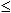 

0,10, Шо


Жаздық дәнді дақылдар
2950
3350
4050
2200
2550
3050
1600
1900
2350

0,10, Шо


Күздік бидай
2500
2900
3600
1900
2250
2800
1400
1700
2150

0,10, Шо


Дәндік жүгері
4250
4800
5350
2950
3300
3800
2000
2300
2650

0,10, Шо


Сүрлемдік жүгері
3800
4400
4950
2800
3250
3700
2050
2400
2800

0,10, Шо


Картоп
4350
4950
5900
3050
3550
4350
2150
2600
3250

0,10, Шо


Көкөністер
5100
5750
6800
3600
4050
4950
2550
2950
3700

0,10, Шо


Бақша дақылдары
2800
3250
4000
2100
2450
3050
1600
1850
2300

0,10, Шо


Көп жылдық шөптер
5900
6650
7600
4150
4750
5500
2950
3450
4100

0,10, Шо


Бақтар және жидектіктер
3950
4550
5150
2850
3350
3850
2100
2500
2900
6. Нұра-Сарысу су шаруашылығы бассейні
6. Нұра-Сарысу су шаруашылығы бассейні
6. Нұра-Сарысу су шаруашылығы бассейні
6. Нұра-Сарысу су шаруашылығы бассейні
6. Нұра-Сарысу су шаруашылығы бассейні
6. Нұра-Сарысу су шаруашылығы бассейні
6. Нұра-Сарысу су шаруашылығы бассейні
6. Нұра-Сарысу су шаруашылығы бассейні
6. Нұра-Сарысу су шаруашылығы бассейні
6. Нұра-Сарысу су шаруашылығы бассейні
6. Нұра-Сарысу су шаруашылығы бассейні
Қарағанды облысы, облыс бойынша орташа мәндері
Қарағанды облысы, облыс бойынша орташа мәндері
Қарағанды облысы, облыс бойынша орташа мәндері
Қарағанды облысы, облыс бойынша орташа мәндері
Қарағанды облысы, облыс бойынша орташа мәндері
Қарағанды облысы, облыс бойынша орташа мәндері
Қарағанды облысы, облыс бойынша орташа мәндері
Қарағанды облысы, облыс бойынша орташа мәндері
Қарағанды облысы, облыс бойынша орташа мәндері
Қарағанды облысы, облыс бойынша орташа мәндері
Қарағанды облысы, облыс бойынша орташа мәндері
0,45 – 0,10, ҚшД, ҚД, Ш, Шс
Жаздық дәнді дақылдар
1900
2350
3150
1350
1750
2400
950
1250
1850
0,45 – 0,10, ҚшД, ҚД, Ш, Шс
Дәндік жүгері
3200
3800
4400
2250
2650
3200
1500
1850
2300
0,45 – 0,10, ҚшД, ҚД, Ш, Шс
Сүрлемдік жүгері
2550
3100
3750
1800
2250
2750
1200
1600
2000
0,45 – 0,10, ҚшД, ҚД, Ш, Шс
Картоп
3050
3650
4500
2100
2600
3350
1400
1850
2500
0,45 – 0,10, ҚшД, ҚД, Ш, Шс
Көкөністер
3150
3800
4750
2300
2800
3550
1600
2050
2700
0,45 – 0,10, ҚшД, ҚД, Ш, Шс
Бақша дақылдары
1900
2150
3000
1300
1600
2300
900
1150
1700
0,45 – 0,10, ҚшД, ҚД, Ш, Шс
Көп жылдық шөптер
3750
4450
5400
2550
3100
3950
1700
2200
2900
0,45 – 0,10, ҚшД, ҚД, Ш, Шс
Соя
2600
3150
3800
1850
2300
2800
1200
1600
2050
0,45 – 0,10, ҚшД, ҚД, Ш, Шс
Бақтар және жидектіктер
2700
3200
3900
1850
2300
2850
1250
1650
2100
Ылғалдану аймағы бойынша дифференциалданған мәндер
Ылғалдану аймағы бойынша дифференциалданған мәндер
Ылғалдану аймағы бойынша дифференциалданған мәндер
Ылғалдану аймағы бойынша дифференциалданған мәндер
Ылғалдану аймағы бойынша дифференциалданған мәндер
Ылғалдану аймағы бойынша дифференциалданған мәндер
Ылғалдану аймағы бойынша дифференциалданған мәндер
Ылғалдану аймағы бойынша дифференциалданған мәндер
Ылғалдану аймағы бойынша дифференциалданған мәндер
Ылғалдану аймағы бойынша дифференциалданған мәндер
Ылғалдану аймағы бойынша дифференциалданған мәндер
0,45 – 0,40, ҚшД
Жаздық дәнді дақылдар
1300
1850
2550
850
1300
1900
450
850
1400
0,45 – 0,40, ҚшД
Сүрлемдік жүгері
1700
2300
2950
1100
1600
2200
600
1100
1600
0,45 – 0,40, ҚшД
Картоп
1900
2550
3450
1150
1750
2500
600
1100
1800
0,45 – 0,40, ҚшД
Көкөністер
2250
2750
3700
1500
1900
2750
900
1350
2050
0,45 – 0,40, ҚшД
Бақша дақылдары
1050
1500
2100
700
1050
1550
400
650
1100
0,45 – 0,40, ҚшД
Көп жылдық шөптер
2550
3000
4250
1650
2050
3100
950
1300
2250
0,45 – 0,40, ҚшД
Бақтар және жидектіктер
1950
2400
3000
1300
1700
2250
750
1100
1600
0,40 – 0,35, ҚД
Жаздық дәнді дақылдар
1550
2050
2700
1100
1500
2050
650
1050
1550
0,40 – 0,35, ҚД
Сүрлемдік жүгері
2000
2550
3200
1350
1850
2400
850
1300
1800
0,40 – 0,35, ҚД
Картоп
2250
2900
3700
1450
2050
2700
850
1350
1950
0,40 – 0,35, ҚД
Көкөністер
2800
3050
4000
2050
2200
3050
1450
1600
2300
0,40 – 0,35, ҚД
Бақша дақылдары
1250
1750
2400
850
1250
1800
550
850
1350
0,40 – 0,35, ҚД
Көп жылдық шөптер
2800
3450
4500
1800
2400
3300
1100
1600
2400
0,40 – 0,35, ҚД
Бақтар және жидектіктер
2150
2650
3250
1450
1900
2450
900
1300
1850
0,35-0,30, ҚД
Жаздық дәнді дақылдар
1700
2200
2950
1200
1600
2300
800
1150
1700
0,35-0,30, ҚД
Сүрлемдік жүгері
2200
2750
3450
1550
2000
2600
1000
1400
1950
0,35-0,30, ҚД
Картоп
2600
3200
4050
1750
2300
3000
1100
1600
2150
0,35-0,30, ҚД
Көкөністер
2800
3300
4350
2000
2400
3300
1350
1750
2500
0,35-0,30, ҚД
Бақша дақылдары
1750
1900
2700
950
1350
2050
700
950
1550
0,35-0,30, ҚД
Көп жылдық шөптер
3200
3900
4900
2150
2800
3550
1400
1900
2600
0,35-0,30, ҚД
Бақтар және жидектіктер
2400
2900
3600
1600
2100
2650
1100
1450
2000
0,30 – 0,25, Ш
Жаздық дәнді дақылдар
1900
2350
3150
1350
1750
2400
950
1250
1850
0,30 – 0,25, Ш
Дәндік жүгері
3200
3800
4400
2250
2650
3200
1500
1850
2300
0,30 – 0,25, Ш
Сүрлемдік жүгері
2550
3100
3750
1800
2250
2750
1200
1600
2000
0,30 – 0,25, Ш
Картоп
3050
3650
4500
2100
2600
3350
1400
1850
2500
0,30 – 0,25, Ш
Көкөністер
3150
3800
4750
2300
2800
3550
1600
2050
2700
0,30 – 0,25, Ш
Бақша дақылдары
1900
2150
3000
1300
1600
2300
900
1150
1700
0,30 – 0,25, Ш
Көп жылдық шөптер
3750
4450
5400
2550
3100
3950
1700
2200
2900
0,30 – 0,25, Ш
Соя
2600
3150
3800
1850
2300
2800
1200
1600
2050
0,30 – 0,25, Ш
Бақтар және жидектіктер
2700
3200
3900
1850
2300
2850
1250
1650
2100
0,25 – 0,20, Ш
Жаздық дәнді дақылдар
2150
2650
3450
1600
2000
2650
1150
1500
2050
0,25 – 0,20, Ш
Дәндік жүгері
3550
4100
4750
2500
2950
3450
1700
2100
2550
0,25 – 0,20, Ш
Сүрлемдік жүгері
2950
3500
4150
2100
2550
3100
1450
1850
2300
0,25 – 0,20, Ш
Картоп
3300
3950
4900
2300
2850
3600
1600
2100
2700
0,25 – 0,20, Ш
Көкөністер
3650
4250
5200
2650
3150
3900
1850
2300
2950
0,25 – 0,20, Ш
Бақша дақылдары
2100
2600
3350
1550
2050
2550
1100
1600
1950
0,25 – 0,20, Ш
Көп жылдық шөптер
4500
5100
6100
3150
3650
4500
2150
2650
3300
0,25 – 0,20, Ш
Соя
3050
3600
4250
2150
2650
3200
1550
1950
2400
0,25 – 0,20, Ш
Бақтар және жидектіктер
3150
3600
4250
2250
2650
3200
1600
1950
2400
0,20 – 0,15, Шс
Жаздық дәнді дақылдар
2500
2950
3700
1850
2250
2850
1350
1600
2200
0,20 – 0,15, Шс
Дәндік жүгері
3950
4600
5150
2800
3300
3800
1950
2350
2750
0,20 – 0,15, Шс
Сүрлемдік жүгері
3350
4000
4550
2450
2950
3400
1750
2200
2550
0,20 – 0,15, Шс
Картоп
3850
4400
5400
2750
3250
4050
1950
2350
3050
0,20 – 0,15, Шс
Көкөністер
4350
5000
6000
3100
3650
4450
2250
2650
3300
0,20 – 0,15, Шс
Бақша дақылдары
2400
2950
3600
1800
2300
2800
1350
1700
2100
0,20 – 0,15, Шс
Көп жылдық шөптер
5150
5950
6800
3550
4250
4950
2500
3050
3650
0,20 – 0,15, Шс
Соя
3450
4100
4650
2500
3050
3500
1800
2250
2650
0,20 – 0,15, Шс
Бақтар және жидектіктер
3450
4050
4650
2500
3000
3500
1800
2200
2600
0,15 – 0,10, Шс
Жаздық дәнді дақылдар
2950
3300
4000
2200
2500
3050
1600
1850
2300
0,15 – 0,10, Шс
Дәндік жүгері
4300
5150
5700
3000
3700
4100
2100
2650
3000
0,15 – 0,10, Шс
Сүрлемдік жүгері
3800
4450
5000
2800
3300
3750
2050
2450
2800
0,15 – 0,10, Шс
Картоп
4400
5000
6000
3100
3600
4450
2200
2650
3300
0,15 – 0,10, Шс
Көкөністер
5150
5900
6800
3650
4250
4950
2650
3100
3700
0,15 – 0,10, Шс
Бақша дақылдары
2750
3250
4000
2050
2450
3050
1500
1850
2300
0,15 – 0,10, Шс
Көп жылдық шөптер
5850
6550
7400
4100
4700
5300
2900
3400
3950
0,15 – 0,10, Шс
Соя
3900
4550
5100
2850
3350
3800
2100
2500
2900
0,15 – 0,10, Шс
Бақтар және жидектіктер
4050
4550
5200
2900
3350
3900
2100
2500
2950
7. Тобыл-Торғай су шаруашылығы бассейні
7. Тобыл-Торғай су шаруашылығы бассейні
7. Тобыл-Торғай су шаруашылығы бассейні
7. Тобыл-Торғай су шаруашылығы бассейні
7. Тобыл-Торғай су шаруашылығы бассейні
7. Тобыл-Торғай су шаруашылығы бассейні
7. Тобыл-Торғай су шаруашылығы бассейні
7. Тобыл-Торғай су шаруашылығы бассейні
7. Тобыл-Торғай су шаруашылығы бассейні
7. Тобыл-Торғай су шаруашылығы бассейні
7. Тобыл-Торғай су шаруашылығы бассейні
Қостанай облысы, облыс бойынша орташа мәндері
Қостанай облысы, облыс бойынша орташа мәндері
Қостанай облысы, облыс бойынша орташа мәндері
Қостанай облысы, облыс бойынша орташа мәндері
Қостанай облысы, облыс бойынша орташа мәндері
Қостанай облысы, облыс бойынша орташа мәндері
Қостанай облысы, облыс бойынша орташа мәндері
Қостанай облысы, облыс бойынша орташа мәндері
Қостанай облысы, облыс бойынша орташа мәндері
Қостанай облысы, облыс бойынша орташа мәндері
Қостанай облысы, облыс бойынша орташа мәндері
0,55 – 0,10, ОД, ҚшД, ҚД, Ш, Шс
Жаздық дәнді дақылдар
1950
2350
3300
1450
1700
2500
950
1200
1950
0,55 – 0,10, ОД, ҚшД, ҚД, Ш, Шс
Сүрлемдік жүгері
2600
3250
3800
1800
2350
2800
1200
1700
2050
0,55 – 0,10, ОД, ҚшД, ҚД, Ш, Шс
Картоп
3050
3750
4600
2100
2700
3350
1450
1950
2500
0,55 – 0,10, ОД, ҚшД, ҚД, Ш, Шс
Көкөністер
3150
3750
4750
2250
2750
3550
1550
1950
2700
0,55 – 0,10, ОД, ҚшД, ҚД, Ш, Шс
Бақша дақылдары
1700
2200
3200
1250
1650
2450
900
1200
1850
0,55 – 0,10, ОД, ҚшД, ҚД, Ш, Шс
Көп жылдық шөптер
3800
4550
5550
2550
3200
4050
1700
2250
3000
0,55 – 0,10, ОД, ҚшД, ҚД, Ш, Шс
Бақтар және жидектіктер
2750
3300
4000
1950
2350
2950
1300
1700
2150
Ылғалдану аймағы бойынша дифференциалданған мәндер
Ылғалдану аймағы бойынша дифференциалданған мәндер
Ылғалдану аймағы бойынша дифференциалданған мәндер
Ылғалдану аймағы бойынша дифференциалданған мәндер
Ылғалдану аймағы бойынша дифференциалданған мәндер
Ылғалдану аймағы бойынша дифференциалданған мәндер
Ылғалдану аймағы бойынша дифференциалданған мәндер
Ылғалдану аймағы бойынша дифференциалданған мәндер
Ылғалдану аймағы бойынша дифференциалданған мәндер
Ылғалдану аймағы бойынша дифференциалданған мәндер
Ылғалдану аймағы бойынша дифференциалданған мәндер
0,55 – 0,50, ОД
Жаздық дәнді дақылдар
950
1600
2250
500
1050
1650
150
650
1150
0,55 – 0,50, ОД
Сүрлемдік жүгері
1200
1900
2550
650
1250
1850
150
700
1200
0,55 – 0,50, ОД
Картоп
1550
2250
3050
900
1550
2250
400
950
1600
0,55 – 0,50, ОД
Көкөністер
2050
2500
3450
1350
1750
2550
800
1200
1900
0,55 – 0,50, ОД
Бақша дақылдары
650
1150
1900
300
700
1350
100
350
900
0,55 – 0,50, ОД
Көпж. шөптер
2000
2650
3800
1150
1700
2700
450
950
1850
0,50 – 0,45, ҚшД
Бақтар және жидектіктер
1600
2000
2650
900
1300
1950
400
750
1300
0,50 – 0,45, ҚшД
Жаздық дәнді дақылдар
1200
1700
2400
700
1200
1750
350
750
1250
0,50 – 0,45, ҚшД
Сүрлемдік жүгері
1450
2050
2800
900
1400
2050
400
850
1450
0,50 – 0,45, ҚшД
Картоп
1700
2400
3300
1000
1550
2300
450
950
1600
0,50 – 0,45, ҚшД
Көкөністер
2150
2750
3650
1400
1850
2650
800
1250
1950
0,50 – 0,45, ҚшД
Бақша дақылдары
900
1400
2100
550
900
1550
300
550
1100
0,50 – 0,45, ҚшД
Көп жылдық шөптер
2250
2950
4000
1400
1950
2850
700
1250
1950
0,50 – 0,45, ҚшД
Бақтар және жидектіктер
1700
2250
2850
1100
1550
2100
550
950
1500
0,45 – 0,40, ҚшД
Жаздық дәнді дақылдар
1400
1950
2550
900
1400
1950
550
900
1400
0,45 – 0,40, ҚшД
Сүрлемдік жүгері
1700
2300
3000
1150
1600
2250
650
1050
1650
0,45 – 0,40, ҚшД
Картоп
1950
2600
3500
1200
1750
2500
650
1200
1750
0,45 – 0,40, ҚшД
Көкөністер
2350
2850
3800
1600
2000
2850
1000
1400
2150
0,45 – 0,40, ҚшД
Бақша дақылдары
1100
1550
2200
700
1050
1650
400
650
1200
0,45 – 0,40, ҚшД
Көп жылдық шөптер
2550
3200
4350
1650
2200
3200
900
1450
2300
0,45 – 0,40, ҚшД
Бақтар және жидектіктер
1900
2500
3050
1200
1700
2300
650
1150
1700
0,35 – 0,30, ҚД
Жаздық дәнді дақылдар
1800
2250
3000
1250
1700
2250
850
1200
1700
0,35 – 0,30, ҚД
Сүрлемдік жүгері
2250
2850
3550
1600
2100
2700
1000
1450
2000
0,35 – 0,30, ҚД
Картоп
2750
3300
4150
1800
2300
3000
1200
1650
2250
0,35 – 0,30, ҚД
Көкөністер
2850
3300
4350
2000
2400
3300
1400
1700
2450
0,35 – 0,30, ҚД
Бақша дақылдары
1450
2000
2800
1050
1450
2150
650
1050
1600
0,35 – 0,30, ҚД
Көп жылдық шөптер
3250
4000
5050
2200
2800
3750
1400
1950
2750
0,35 – 0,30, ҚД
Бақтар және жидектіктер
2400
2950
3650
1650
2050
2700
1050
1450
1950
0,30 – 0,25, Ш
Жаздық дәнді дақылдар
1950
2350
3300
1450
1700
2500
950
1200
1950
0,30 – 0,25, Ш
Сүрлемдік жүгері
2600
3250
3800
1800
2350
2800
1200
1700
2050
0,30 – 0,25, Ш
Картоп
3050
3750
4600
2100
2700
3350
1450
1950
2500
0,30 – 0,25, Ш
Көкөністер
3150
3750
4750
2250
2750
3550
1550
1950
2700
0,30 – 0,25, Ш
Бақша дақылдары
1700
2200
3200
1250
1650
2450
900
1200
1850
0,30 – 0,25, Ш
Көп жылдық шөптер
3800
4550
5550
2550
3200
4050
1700
2250
3000
0,30 – 0,25, Ш
Бақтар және жидектіктер
2750
3300
4000
1950
2350
2950
1300
1700
2150
0,25 – 0,20, Ш
Жаздық дәнді дақылдар
2200
2650
3500
1650
2000
2700
1200
1450
2000
0,25 – 0,20, Ш
Күздік бидай
1700
2200
3000
1250
1650
2300
900
1200
1750
0,25 – 0,20, Ш
Дәндік жүгері
3600
3500
4050
2500
2300
2750
1700
1450
1800
0,25 – 0,20, Ш
Сүрлемдік жүгері
3000
4300
4950
2100
3350
3900
1450
2650
3100
0,25 – 0,20, Ш
Картоп
3450
4000
5000
2450
2900
3700
1700
2050
2750
0,25 – 0,20, Ш
Көкөністер
3700
4350
5400
2650
3150
4050
1900
2300
3050
0,25 – 0,20, Ш
Бақша дақылдары
2150
2650
3350
1600
2100
2600
1150
1600
1950
0,25 – 0,20, Ш
Көп жылдық шөптер
4500
5250
6250
3050
4050
4600
2050
3200
3400
0,25 – 0,20, Ш
Бақтар және жидектіктер
3200
3800
4400
2250
2800
3300
1550
2100
2500
0,20 – 0,15, Шс
Жаздық дәнді дақылдар
2550
3000
3800
1950
2250
2950
1450
1700
2250
0,20 – 0,15, Шс
Күздік бидай
2100
2550
3300
1550
1950
2600
1150
1450
1950
0,20 – 0,15, Шс
Дәндік жүгері
3450
4750
5400
3300
3700
4300
1800
2950
3400
0,20 – 0,15, Шс
Сүрлемдік жүгері
3150
3850
4500
2800
3250
3900
1950
2450
2900
0,20 – 0,15, Шс
Картоп
3950
4500
5500
2800
3300
4100
1950
2450
3100
0,20 – 0,15, Шс
Көкөністер
4450
5100
6150
3200
3700
4550
2250
2700
3400
0,20 – 0,15, Шс
Бақша дақылдары
2500
2950
3800
1900
2250
3000
1400
1650
2300
0,20 – 0,15, Шс
Көп жылдық шөптер
5150
6100
6950
3550
4350
5000
2500
3100
3700
0,20 – 0,15, Шс
Бақтар және жидектіктер
3550
4100
4750
2550
3000
3550
1800
2200
2700
0,15 – 0,10, Шс
Жаздық дәнді дақылдар
3000
3350
4100
2250
2500
3100
1650
1900
2350
0,15 – 0,10, Шс
Күздік бидай
2500
2950
3650
1900
2250
2800
1400
1700
2150
0,15 – 0,10, Шс
Дәндік жүгері
3850
5350
5900
3500
4150
4650
2000
3300
3750
0,15 – 0,10, Шс
Сүрлемдік жүгері
3550
4400
5050
3000
3750
4250
2050
2700
3100
Картоп
4450
5000
6050
3150
3600
4450
2250
2650
3300
Көкөністер
5300
5950
6900
3750
4300
4950
2700
3150
3700
Бақша дақылдары
2850
3300
4050
2150
2500
3050
1600
1900
2300
Көп жылдық шөптер
5900
6700
7750
4100
4800
5650
2900
3500
4250
Бақтар және жидектіктер
4050
4600
5350
2950
3400
4000
2150
2500
3000
8. Шу-Талас су шаруашылығы бассейні
8. Шу-Талас су шаруашылығы бассейні
8. Шу-Талас су шаруашылығы бассейні
8. Шу-Талас су шаруашылығы бассейні
8. Шу-Талас су шаруашылығы бассейні
8. Шу-Талас су шаруашылығы бассейні
8. Шу-Талас су шаруашылығы бассейні
8. Шу-Талас су шаруашылығы бассейні
8. Шу-Талас су шаруашылығы бассейні
8. Шу-Талас су шаруашылығы бассейні
8. Шу-Талас су шаруашылығы бассейні
Жамбыл облысы, облыс бойынша орташа мәндері
Жамбыл облысы, облыс бойынша орташа мәндері
Жамбыл облысы, облыс бойынша орташа мәндері
Жамбыл облысы, облыс бойынша орташа мәндері
Жамбыл облысы, облыс бойынша орташа мәндері
Жамбыл облысы, облыс бойынша орташа мәндері
Жамбыл облысы, облыс бойынша орташа мәндері
Жамбыл облысы, облыс бойынша орташа мәндері
Жамбыл облысы, облыс бойынша орташа мәндері
Жамбыл облысы, облыс бойынша орташа мәндері
Жамбыл облысы, облыс бойынша орташа мәндері
0,35 – 0,10, ТБД, ТБШ, Шо
Жаздық дәнді дақылдар
2350
2800
3550
1450
1900
2550
850
1250
1850
0,35 – 0,10, ТБД, ТБШ, Шо
Күздік бидай
1900
2350
3100
1250
1650
2350
700
1100
1700
0,35 – 0,10, ТБД, ТБШ, Шо
Дәндік жүгері
3800
4300
5200
2350
2850
3700
1400
1850
2700
0,35 – 0,10, ТБД, ТБШ, Шо
Сүрлемдік жүгері
3100
3400
4300
2100
2350
3200
1350
1600
2350
0,35 – 0,10, ТБД, ТБШ, Шо
Қант қызылшасы
4700
5350
6250
2950
3650
4400
1850
2450
3100
0,35 – 0,10, ТБД, ТБШ, Шо
Картоп
3650
4250
5200
2400
2950
3700
1500
2000
2650
0,35 – 0,10, ТБД, ТБШ, Шо
Көкөністер
4400
5300
6250
2650
3550
4350
1500
2350
3050
0,35 – 0,10, ТБД, ТБШ, Шо
Бақша дақылдары
2550
2950
3700
1750
2050
2700
1100
1350
1950
0,35 – 0,10, ТБД, ТБШ, Шо
Көп жылдық шөптер
5450
6300
7150
3300
4000
4800
1900
2500
3200
0,35 – 0,10, ТБД, ТБШ, Шо
Соя
3300
3800
4700
2350
2850
3750
1650
2150
3000
0,35 – 0,10, ТБД, ТБШ, Шо
Жүзімдіктер
3100
3600
4450
2000
2350
3100
1200
1450
2050
0,35 – 0,10, ТБД, ТБШ, Шо
Бақтар
4850
5800
6550
2900
3700
4300
1550
2250
2800
Ылғалдану аймағы бойынша дифференциалданған мәндер
Ылғалдану аймағы бойынша дифференциалданған мәндер
Ылғалдану аймағы бойынша дифференциалданған мәндер
Ылғалдану аймағы бойынша дифференциалданған мәндер
Ылғалдану аймағы бойынша дифференциалданған мәндер
Ылғалдану аймағы бойынша дифференциалданған мәндер
Ылғалдану аймағы бойынша дифференциалданған мәндер
Ылғалдану аймағы бойынша дифференциалданған мәндер
Ылғалдану аймағы бойынша дифференциалданған мәндер
Ылғалдану аймағы бойынша дифференциалданған мәндер
Ылғалдану аймағы бойынша дифференциалданған мәндер
0,35 – 0,30, ТБД
Жаздық дәнді дақылдар
1900
2300
3150
1350
1700
2600
850
1300
2100
0,35 – 0,30, ТБД
Күздік бидай
1450
1850
2700
300
700
1550
0
0
750
0,35 – 0,30, ТБД
Дәндік жүгері
3150
3650
4550
2200
2700
3600
1500
2000
2950
0,35 – 0,30, ТБД
Сүрлемдік жүгері
2300
2600
3500
1550
1850
2750
950
1250
2150
0,35 – 0,30, ТБД
Қант қызылшасы
3750
4300
5150
2200
2700
3600
1100
1650
2500
0,35 – 0,30, ТБД
Картоп
2950
3550
4550
2000
2650
3600
1350
1900
2950
0,35 – 0,30, ТБД
Көкөністер
3650
4450
5450
2800
3650
4650
2200
2950
4000
0,35 – 0,30, ТБД
Бақша дақылдары
1900
2350
3100
1350
1850
2600
950
1450
2200
0,35 – 0,30, ТБД
Көп жылдық шөптер
4650
5500
6550
3500
4350
5400
2650
3500
4550
0,35 – 0,30, ТБД
Соя
2800
3250
4150
2000
2500
3350
1400
1850
2750
0,35 – 0,30, ТБД
Жүзімдіктер
2700
3200
4100
1600
2100
3000
800
1300
2200
0,35 – 0,30, ТБД
Бақтар
3750
4600
5600
1900
2750
3750
650
1500
2500
0,30 – 0,25, ТБШ
Жаздық дәнді дақылдар
2100
2500
3300
1250
1600
2350
600
1000
1600
0,30 – 0,25, ТБШ
Күздік бидай
1650
2050
2850
1000
1400
2100
500
850
1450
0,30 – 0,25, ТБШ
Дәндік жүгері
3450
4000
4850
2150
2650
3500
1150
1700
2500
0,30 – 0,25, ТБШ
Сүрлемдік жүгері
2700
3050
3900
1750
2050
2800
1000
1300
2000
0,30 – 0,25, ТБШ
Қант қызылшасы
4150
4650
5650
2600
3050
4000
1450
1900
2850
0,30 – 0,25, ТБШ
Картоп
3300
3900
4900
2150
2700
3550
1300
1800
2500
0,30 – 0,25, ТБШ
Көкөністер
3800
4600
5650
2150
2950
3800
1000
1750
2550
0,30 – 0,25, ТБШ
Бақша дақылдары
2100
2550
3450
1300
1700
2500
750
1100
1800
0,30 – 0,25, ТБШ
Көп жылдық шөптер
4700
5650
6650
2700
3500
4400
1350
2050
2900
0,30 – 0,25, ТБШ
Соя
3050
3600
4450
2250
2800
3650
1600
2150
3000
0,30 – 0,25, ТБШ
Жүзімдіктер
2850
3400
4250
1800
2200
2950
1000
1300
1950
0,30 – 0,25, ТБШ
Бақтар
4150
5050
5950
2250
3050
3850
1000
1700
2450
0,25 – 0,20, ТБШ
Жаздық дәнді дақылдар
2350
2800
3550
1450
1900
2550
850
1250
1850
0,25 – 0,20, ТБШ
Күздік бидай
1900
2350
3100
1250
1650
2350
700
1100
1700
0,25 – 0,20, ТБШ
Дәндік жүгері
3800
4300
5200
2350
2850
3700
1400
1850
2700
0,25 – 0,20, ТБШ
Сүрлемдік жүгері
3100
3400
4300
2100
2350
3200
1350
1600
2350
0,25 – 0,20, ТБШ
Қант қызылшасы
4700
5350
6250
2950
3650
4400
1850
2450
3100
0,25 – 0,20, ТБШ
Картоп
3650
4250
5200
2400
2950
3700
1500
2000
2650
0,25 – 0,20, ТБШ
Көкөністер
4400
5300
6250
2650
3550
4350
1500
2350
3050
0,25 – 0,20, ТБШ
Бақша дақылдары
2550
2950
3700
1750
2050
2700
1100
1350
1950
0,25 – 0,20, ТБШ
Көп жылдық шөптер
5450
6300
7150
3300
4000
4800
1900
2500
3200
0,25 – 0,20, ТБШ
Соя
3300
3800
4700
2350
2850
3750
1650
2150
3000
0,25 – 0,20, ТБШ
Жүзімдіктер
3100
3600
4450
2000
2350
3100
1200
1450
2050
0,25 – 0,20, ТБШ
Бақтар
4850
5800
6550
2900
3700
4300
1550
2250
2800
0,20 – 0,15, Шо
Жаздық дәнді дақылдар
2650
3100
3800
1750
2200
2800
1100
1500
2050
0,20 – 0,15, Шо
Күздік бидай
2200
2650
3350
1500
1900
2500
950
1350
1850
0,20 – 0,15, Шо
Дәндік жүгері
4150
4700
5650
2700
3250
4100
1700
2200
3000
0,20 – 0,15, Шо
Сүрлемдік жүгері
3400
3900
4650
2350
2800
3400
1550
2000
2500
0,20 – 0,15, Шо
Қант қызылшасы
5500
6250
7050
3700
4300
5000
2450
3000
3600
0,20 – 0,15, Шо
Картоп
4250
4750
5650
2950
3400
4100
2000
2450
3000
0,20 – 0,15, Шо
Көкөністер
5050
5950
6900
3300
4150
4900
2100
2950
3550
0,20 – 0,15, Шо
Бақша дақылдары
3000
3400
4050
2100
2400
2950
1450
1700
2200
0,20 – 0,15, Шо
Көп жылдық шөптер
5800
7050
8050
3600
4700
5650
2150
3100
3950
0,20 – 0,15, Шо
Соя
3550
4300
5050
2300
3100
3850
1450
2200
2950
0,20 – 0,15, Шо
Жүзімдіктер
3400
4150
4900
2200
2800
3350
1300
1850
2250
0,20 – 0,15, Шо
Бақтар
5500
6300
7250
3400
4050
4850
1950
2500
3200
0,15 – 0,10, Шо
Жаздық дәнді дақылдар
2950
3400
4100
2050
2450
3100
1300
1750
2300
0,15 – 0,10, Шо
Күздік бидай
2500
2950
3650
1750
2100
2650
1150
1500
1900
0,15 – 0,10, Шо
Дәндік жүгері
4750
5350
6100
3300
3850
4450
2300
2800
3350
0,15 – 0,10, Шо
Сүрлемдік жүгері
3950
4350
5150
2800
3100
3800
1900
2200
2800
0,15 – 0,10, Шо
Қант қызылшасы
6550
7100
7950
4550
5000
5650
3150
3550
4150
0,15 – 0,10, Шо
Картоп
4850
5350
6250
3400
3850
4600
2450
2800
3400
0,15 – 0,10, Шо
Көкөністер
5700
6550
7550
3950
4650
5400
2700
3400
4000
0,15 – 0,10, Шо
Бақша дақылдары
3400
3600
4350
2400
2550
3200
1750
2000
2350
0,15 – 0,10, Шо
Көп жылдық шөптер
7150
7850
8950
5000
5450
6400
3550
3850
4700
0,15 – 0,10, Шо
Соя
4150
4750
5550
2850
3450
4250
1850
2500
3300
0,15 – 0,10, Шо
Жүзімдіктер
4050
4600
5400
2800
3250
3850
1900
2200
2700
0,15 – 0,10, Шо
Бақтар
6350
7000
8000
4150
4600
5500
2650
3000
37503-кесте
Суарулардың жүргізілу жағдайы
Жер бетімен суару барысында суды пайдалану коэффициентінің мәні
Жер бетімен суару барысында суды пайдалану коэффициентінің мәні
Суарулардың жүргізілу жағдайы
техникалық құралдарсыз
техникалық құралдармен
Жақсы – алап жақсы тегістелген, ылдилықтары үйлесімді, жер бедері бір қалыпты, топыпрақтарының су өткізгіштігі орташа
0,75-0,80
0,81-0,85
Орташа – алап тегістігі қанағаттанарлық, ылдилықтары орташа, жер бедері бір қалыпты, топыпрақтарының су өткізгіштігі төмен және орташадан жоғары
0,70-0,75
0,75-0,80
Күрделі – алап тегістігі қанағаттсыз, учаскелері майда контурлы, сыртқы пішіні әртүрлі, ылдилықтары жоғары немесе төмен, жер бедері күрделі, топыпрақтарының су өткізгіштігі жоғары және өте төмен
0,65-0,70
0,70-0,754-кесте
Табиғи аймақтар, ЫК
Жаңбырлату барысында суды пайдалау коэффициентінің мәні, (нақ.егістік)
Жаңбырлату барысында суды пайдалау коэффициентінің мәні, (нақ.егістік)
Табиғи аймақтар, ЫК
ашық құлақарықтан
жабық желілерден
Орманды дала (ОД), құрғақшыл дала (ҚшД) Ык =0,60-0,40
0,80-0,85
0,85-0,90
Құрғақ дала (ҚД), шөлейт (Ш) Ык =0,40-0,20
0,75-0,80
0,80-0,85
Оңтүстік шөл (Шо), тау бөктерлік шөлейт (ТБШ), Ык =0,10-0,30
0,70-0,75
0,75-0,80
Тау бөктерлік дала (ТБД), Ык =0,30-0,45
0,75-0,80
0,80-0,855-кесте
Суарылатын дақылдар
Табиғи аймақтар
Табиғи аймақтар
Табиғи аймақтар
Табиғи аймақтар
Табиғи аймақтар
Табиғи аймақтар
Табиғи аймақтар
Суарылатын дақылдар
орманды дала,

Ык

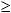 

0,50


дала,

Ык =0,50 – 0,30
шөлейт,

Ык =0,30–0,20
Шөл
Шөл
тау бөктерлік шөлейт, Ык =0,20–0,30
тау бөктерлік дала, Ык =0,30 – 0,5
Суарылатын дақылдар
орманды дала,

Ык



0,50


дала,

Ык =0,50 – 0,30
шөлейт,

Ык =0,30–0,20
солтүстік,

Ык =0,20–0,10
оңтүстік,

Ык

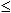 

0,10–0,15


тау бөктерлік шөлейт, Ык =0,20–0,30
тау бөктерлік дала, Ык =0,30 – 0,5
Жаздық дәнді дақылдар
350-400
350-500
350-500
500-600
1100-1200
950-1100
950-1100
Күздік бидай
-
-
-
600-700
1200-1300
1100-1200
1100-1200
Сүрлемдік жүгері
350-500
350-500
500-600
600-700
1100-1200
950-1100
1100-1200
Дәндік жүгері
-
350-500
500-600
600-700
1100-1200
950-1100
1100-1200
Қант қызылшасы
-
-
-
-
1100-1200
1100-1200
950-1100
Мақта
-
-
-
-
1200-1300
1100-1200
-
Көкөністер
500-550
550-650
550-650
600-700
1100-1200
1100-1200
900-1100
Көпжылдық шөптер
400-550
400-550
550-650
600-700
1100-1200
1100-1200
950-1100
Бақтар
500-550
450-550
550-650
650-700
1100-1200
1100-1200
1000-11006-кесте
Топырақтардың тұздану дәрежесі (0-100 см қабаттағы тығыз қалдықтан тұздардың %-дық мөлшері)
Топырақ грунттарының тұздану түріне байланысты жуып-шайылғаннан кейінгі тұздардың рауалы мөлшері
Топырақ грунттарының тұздану түріне байланысты жуып-шайылғаннан кейінгі тұздардың рауалы мөлшері
Топырақ грунттарының тұздану түріне байланысты жуып-шайылғаннан кейінгі тұздардың рауалы мөлшері
Топырақтардың тұздану дәрежесі (0-100 см қабаттағы тығыз қалдықтан тұздардың %-дық мөлшері)
хлоридтік (0,2 пайыз)
сульфатты-хлоридтік (0,3 пайыз)
сульфатты-натрийлік (0,4 пайыз)
Механикалық құрамы бойынша жеңіл топырақтар
Механикалық құрамы бойынша жеңіл топырақтар
Механикалық құрамы бойынша жеңіл топырақтар
Механикалық құрамы бойынша жеңіл топырақтар
Әлсіз (0,2-0,5)

Орташа (0,5-1)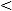 

3000

3000-5000

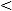 

2000

2000-4000

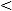 

1000

1000-4000


Орташа саздақтар немесе топырақтың тұз қайтарымы бойынша осыларға ұқсас, құрылысы біркелкі емес қабатты
Орташа саздақтар немесе топырақтың тұз қайтарымы бойынша осыларға ұқсас, құрылысы біркелкі емес қабатты
Орташа саздақтар немесе топырақтың тұз қайтарымы бойынша осыларға ұқсас, құрылысы біркелкі емес қабатты
Орташа саздақтар немесе топырақтың тұз қайтарымы бойынша осыларға ұқсас, құрылысы біркелкі емес қабатты
Әлсіз (0,2-0,5)

Орташа (0,5-1)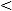 

4500

4500-7500

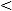 

3000

3000-6500

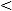 

1500

1500-5000


Сазды топырақтар немесе тұз қайтарымы төмен болатын саздақтар (сортаңдар, тақырлар)
Сазды топырақтар немесе тұз қайтарымы төмен болатын саздақтар (сортаңдар, тақырлар)
Сазды топырақтар немесе тұз қайтарымы төмен болатын саздақтар (сортаңдар, тақырлар)
Сазды топырақтар немесе тұз қайтарымы төмен болатын саздақтар (сортаңдар, тақырлар)
Әлсіз (0,2-0,5)

Орташа (0,5-1)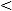 

5500

5500-10000

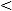 

3500

3500-8000

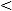 

1500

1500-6500

7-кесте
Суармалы массивтер
Топырақ грунттарының сумен қанығуы
Сүзілу
Булану мен транспирация
Технологиялық су қашыртқылары
Суармалау қалыбы (брутто-алқап)
Оңтүстік Қазақстан облысы
Оңтүстік Қазақстан облысы
Оңтүстік Қазақстан облысы
Оңтүстік Қазақстан облысы
Оңтүстік Қазақстан облысы
Оңтүстік Қазақстан облысы
Қызылқұм
2100-2700
7800-8800
11100-12600
1200-2000

3500-2500
22200-26100

24500-26600
Қызылорда облысы
Қызылорда облысы
Қызылорда облысы
Қызылорда облысы
Қызылорда облысы
Қызылорда облысы
Жаңақорған-Шиелі
2400-3000
7000-7900
10400-11800
2000-2800

4500-3500
21800-25000

24300-26200
Қызылорда
2500-3100
6500-7300
9700-10800
2600-3000

5400-4500
21300-24200

24100-25700
Қазалы-Арал
2600-3200
6300-7100
9000-9900
3000-4000

7200-5400
20900-24200

25100-25600
Алматы облысы
Алматы облысы
Алматы облысы
Алматы облысы
Алматы облысы
Алматы облысы
Ақдала
1700-2100
6500-7000
8100-9200
2700-3100

6000-5000
19000-21400

22300-25300
Қаратал
1800-2200
5700-6400
7900-8900
2000-3000

5500-4500
17400-20500

20900-22000
*Ескерту – бөлшектің алымында тұзданған және әлсіз тұзданған жерлердегі суармалау мөлшері; бөлімінде тұзданған жерлердегі суармалау мөлшері.
*Ескерту – бөлшектің алымында тұзданған және әлсіз тұзданған жерлердегі суармалау мөлшері; бөлімінде тұзданған жерлердегі суармалау мөлшері.
*Ескерту – бөлшектің алымында тұзданған және әлсіз тұзданған жерлердегі суармалау мөлшері; бөлімінде тұзданған жерлердегі суармалау мөлшері.
*Ескерту – бөлшектің алымында тұзданған және әлсіз тұзданған жерлердегі суармалау мөлшері; бөлімінде тұзданған жерлердегі суармалау мөлшері.
*Ескерту – бөлшектің алымында тұзданған және әлсіз тұзданған жерлердегі суармалау мөлшері; бөлімінде тұзданған жерлердегі суармалау мөлшері.
*Ескерту – бөлшектің алымында тұзданған және әлсіз тұзданған жерлердегі суармалау мөлшері; бөлімінде тұзданған жерлердегі суармалау мөлшері.8-кесте
ЫК, табиғи аймақтың шифрі
Көлтабандардың түрлері
Көлтабандағы өсімдіктер
Көлтабандардың топырақ грунттары
Көлтабандардың топырақ грунттары
Көлтабандардың топырақ грунттары
Көлтабандардың топырақ грунттары
Көлтабандардың топырақ грунттары
Көлтабандардың топырақ грунттары
ЫК, табиғи аймақтың шифрі
Көлтабандардың түрлері
Көлтабандағы өсімдіктер
ауыр
ауыр
орташа
орташа
жеңіл
жеңіл
ЫК, табиғи аймақтың шифрі
Көлтабандардың түрлері
Көлтабандағы өсімдіктер
ЫСД орналасуы
ЫСД орналасуы
ЫСД орналасуы
ЫСД орналасуы
ЫСД орналасуы
ЫСД орналасуы
ЫК, табиғи аймақтың шифрі
Көлтабандардың түрлері
Көлтабандағы өсімдіктер
терең
жақын
терең
жақын
терең
жақын
1. Арал-Сырдария су шаруашылығы бассейні
1. Арал-Сырдария су шаруашылығы бассейні
1. Арал-Сырдария су шаруашылығы бассейні
1. Арал-Сырдария су шаруашылығы бассейні
1. Арал-Сырдария су шаруашылығы бассейні
1. Арал-Сырдария су шаруашылығы бассейні
1. Арал-Сырдария су шаруашылығы бассейні
1. Арал-Сырдария су шаруашылығы бассейні
1. Арал-Сырдария су шаруашылығы бассейні
0,10-0,20, Шо
таяз
табиғи шабындық шөп
3500
2850
3050
2350
2400
1750
0,10-0,20, Шо
таяз
егілген шабындық шөп
2700
2150
2350
1850
1850
1350
0,10-0,20, Шо
терең
табиғи шабындық шөп
6050
4900
5300
4050
4250
3250
0,10-0,20, Шо
терең
егілген шабындық шөп
3850
3150
3400
2600
2700
2050
2. Балқаш-Алакөл су шаруашылығы бассейні
2. Балқаш-Алакөл су шаруашылығы бассейні
2. Балқаш-Алакөл су шаруашылығы бассейні
2. Балқаш-Алакөл су шаруашылығы бассейні
2. Балқаш-Алакөл су шаруашылығы бассейні
2. Балқаш-Алакөл су шаруашылығы бассейні
2. Балқаш-Алакөл су шаруашылығы бассейні
2. Балқаш-Алакөл су шаруашылығы бассейні
2. Балқаш-Алакөл су шаруашылығы бассейні
0,20-0,30 Ш
таяз
табиғи шабындық шөп
3300
2650
2850
2150
2200
1550
0,20-0,30 Ш
таяз
егілген шабындық шөп
2500
2000
2150
1650
1650
1150
0,20-0,30 Ш
терең
табиғи шабындық
5850
4700
5100
3850
4050
3050
0,20-0,30 Ш
терең
егілген дақылдар
3650
2950
3200
2400
2500
1850
0,10-0,20, Шс
таяз
табиғи шабындық шөп
3350
2700
2900
2200
2250
1600
0,10-0,20, Шс
таяз
егілген шабындық шөп
2550
2050
2200
1700
1700
1200
0,10-0,20, Шс
терең
табиғи шабындық шөп
5900
4750
5150
3900
4100
3100
0,10-0,20, Шс
терең
егілген шабындық шөп
3700
3000
3250
2450
2550
1900
Шо, 0,10-0,20
таяз
табиғи шабындық шөп
3500
2850
3050
2350
2400
1750
Шо, 0,10-0,20
таяз
егілген шабындық шөп
2700
2150
2350
1850
1850
1350
Шо, 0,10-0,20
терең
табиғи шабындық шөп
6050
4900
5300
4050
4250
3250
Шо, 0,10-0,20
терең
егілген шабындық шөп
3850
3150
3400
2600
2700
2050
3. Ертіс су шаруашылығы бассейні
3. Ертіс су шаруашылығы бассейні
3. Ертіс су шаруашылығы бассейні
3. Ертіс су шаруашылығы бассейні
3. Ертіс су шаруашылығы бассейні
3. Ертіс су шаруашылығы бассейні
3. Ертіс су шаруашылығы бассейні
3. Ертіс су шаруашылығы бассейні
3. Ертіс су шаруашылығы бассейні
0,30-0,50, ҚшД, ҚД,
таяз
табиғи шабындық шөп
3250
2600
2800
2100
2150
1500
0,30-0,50, ҚшД, ҚД,
таяз
егілген шабындық шөп
2450
1950
2100
1600
1600
1100
0,30-0,50, ҚшД, ҚД,
терең
табиғи шабындық шөп
5800
4650
5050
3800
4000
3000
0,30-0,50, ҚшД, ҚД,
терең
егілген шабындық шөп
3600
2900
3150
2350
2450
1700
0,20-0,30, Ш
таяз
табиғи шабындық шөп
3300
2650
2850
2150
2200
1550
0,20-0,30, Ш
таяз
егілген шабындық шөп
2500
2000
2150
1650
1650
1150
0,20-0,30, Ш
терең
табиғи шабындық шөп
5850
4700
5100
3850
4050
3050
0,20-0,30, Ш
терең
егілген шабындық шөп
3650
2950
3200
2400
2500
1850
4. Есіл су шаруашылығы бассейні
4. Есіл су шаруашылығы бассейні
4. Есіл су шаруашылығы бассейні
4. Есіл су шаруашылығы бассейні
4. Есіл су шаруашылығы бассейні
4. Есіл су шаруашылығы бассейні
4. Есіл су шаруашылығы бассейні
4. Есіл су шаруашылығы бассейні
4. Есіл су шаруашылығы бассейні
0,30-0,50, ҚшД, ҚД
таяз
табиғи шабындық шөп
3250
2600
2800
2100
2150
1500
0,30-0,50, ҚшД, ҚД
таяз
егілген шабындық шөп
2450
1950
2100
1600
1600
1100
0,30-0,50, ҚшД, ҚД
терең
табиғи шабындық шөп
5800
4650
5050
3800
4000
3000
0,30-0,50, ҚшД, ҚД
терең
егілген шабындық шөп
3600
2900
3150
2350
2450
1700
5. Нұра-Сарысу су шаруашылығы бассейні
5. Нұра-Сарысу су шаруашылығы бассейні
5. Нұра-Сарысу су шаруашылығы бассейні
5. Нұра-Сарысу су шаруашылығы бассейні
5. Нұра-Сарысу су шаруашылығы бассейні
5. Нұра-Сарысу су шаруашылығы бассейні
5. Нұра-Сарысу су шаруашылығы бассейні
5. Нұра-Сарысу су шаруашылығы бассейні
5. Нұра-Сарысу су шаруашылығы бассейні
0,30-0,50, ҚшД, ҚД
таяз
табиғи шабындық шөп
3250
2600
2800
2100
2150
1500
0,30-0,50, ҚшД, ҚД
таяз
егілген шабындық шөп
2450
1950
2100
1600
1600
1100
0,30-0,50, ҚшД, ҚД
терең
табиғи шабындық шөп
5850
4650
5050
3800
4000
3000
0,30-0,50, ҚшД, ҚД
терең
егілген шабындық шөп
3600
2900
3150
2350
2450
1700
0,20-0,30, Ш
таяз
табиғи шабындық шөп
3300
2650
2850
2150
2200
1550
0,20-0,30, Ш
таяз
егілген шабындық шөп
2500
2000
2150
1650
1650
1150
0,20-0,30, Ш
терең
табиғи шабындық шөп
5850
4700
5100
3850
4050
3050
0,20-0,30, Ш
терең
егілген шабындық шөп
3650
2950
3200
2400
2500
1850
0,10-0,20, Шс
таяз
табиғи шабындық шөп
3350
2700
2900
2200
2250
1600
0,10-0,20, Шс
таяз
егілген шабындық шөп
2550
2050
2200
1700
1700
1200
0,10-0,20, Шс
терең
табиғи шабындық шөп
5900
4750
5150
3900
4100
3100
0,10-0,20, Шс
терең
егілген шабындық шөп
3700
3000
3050
2450
2550
1900
6. Тобыл-Торғай су шаруашылығы бассейні
6. Тобыл-Торғай су шаруашылығы бассейні
6. Тобыл-Торғай су шаруашылығы бассейні
6. Тобыл-Торғай су шаруашылығы бассейні
6. Тобыл-Торғай су шаруашылығы бассейні
6. Тобыл-Торғай су шаруашылығы бассейні
6. Тобыл-Торғай су шаруашылығы бассейні
6. Тобыл-Торғай су шаруашылығы бассейні
6. Тобыл-Торғай су шаруашылығы бассейні
0,30-0,50, ҚшД, ҚД
таяз
табиғи шабындық шөп
3250
2600
2800
2100
2150
1500
0,30-0,50, ҚшД, ҚД
таяз
егілген шабындық шөп
2450
1950
2100
1600
1600
1100
0,30-0,50, ҚшД, ҚД
терең
табиғи шабындық шөп
5800
4650
5050
3800
4000
3000
0,30-0,50, ҚшД, ҚД
терең
егілген шабындық шөп
3600
2900
3150
2350
2450
1700
0,20-0,30, Ш
таяз
табиғи шабындық шөп
3300
2650
2850
2150
2200
1550
0,20-0,30, Ш
таяз
егілген шабындық шөп
2500
2000
2150
1650
1650
1150
0,20-0,30, Ш
терең
табиғи шабындық шөп
5850
4700
5100
3850
4050
3050
0,20-0,30, Ш
терең
егілген шабындық шөп
3650
2950
3200
2400
2500
1850
0,10-0,20, Шс
таяз
табиғи шабындық шөп
3350
2700
2900
2200
2250
1600
0,10-0,20, Шс
таяз
егілген шабындық шөп
2550
2050
2200
1700
1700
1200
0,10-0,20, Шс
терең
табиғи шабындық шөп
5900
4750
5150
3900
4100
3100
0,10-0,20, Шс
терең
егілген шабындық шөп
3700
3000
3050
2450
2550
1900
7. Жайық-Каспий су шаруашылығы бассейні
7. Жайық-Каспий су шаруашылығы бассейні
7. Жайық-Каспий су шаруашылығы бассейні
7. Жайық-Каспий су шаруашылығы бассейні
7. Жайық-Каспий су шаруашылығы бассейні
7. Жайық-Каспий су шаруашылығы бассейні
7. Жайық-Каспий су шаруашылығы бассейні
7. Жайық-Каспий су шаруашылығы бассейні
7. Жайық-Каспий су шаруашылығы бассейні
0,20-0,30, Ш
таяз
табиғи шабындық шөп
3300
2650
2850
2150
2200
1550
0,20-0,30, Ш
таяз
егілген шабындық шөп
2500
2000
2150
1650
1650
1150
0,20-0,30, Ш
терең
табиғи шабындық шөп
5850
4700
5100
3850
4050
3050
0,20-0,30, Ш
терең
егілген шабындық шөп
3650
3950
3200
2400
2500
1850
0,10-0,20, Шс
таяз
табиғи шабындық шөп
3350
2700
2900
2200
2250
1600
0,10-0,20, Шс
таяз
егілген шабындық шөп
2550
2050
2200
1700
1700
1200
0,10-0,20, Шс
терең
табиғи шабындық шөп
5900
4750
5150
3900
4100
3100
0,10-0,20, Шс
терең
егілген шабындық шөп
3700
3000
3250
2450
2550
1900
<0,10-0,20, Шо
таяз
табиғи шабындық шөп
3500
2850
3050
2350
2400
1750
<0,10-0,20, Шо
таяз
егілген шабындық шөп
2700
2150
2350
1850
1850
1350
<0,10-0,20, Шо
терең
табиғи шабындық шөп
6050
4900
5300
4050
4250
3250
<0,10-0,20, Шо
терең
егілген шабындық шөп
3850
3150
3400
2600
2700
2050
8. Шу-Талас су шаруашылығы бассейні
8. Шу-Талас су шаруашылығы бассейні
8. Шу-Талас су шаруашылығы бассейні
8. Шу-Талас су шаруашылығы бассейні
8. Шу-Талас су шаруашылығы бассейні
8. Шу-Талас су шаруашылығы бассейні
8. Шу-Талас су шаруашылығы бассейні
8. Шу-Талас су шаруашылығы бассейні
8. Шу-Талас су шаруашылығы бассейні
<0,10-0,20, Шо
таяз
табиғи шабындық шөп
3500
2850
3050
2350
2400
1750
<0,10-0,20, Шо
таяз
егілген шабындық шөп
2700
2150
2350
1850
1850
1350
<0,10-0,20, Шо
терең
табиғи шабындық шөп
6050
4900
5300
4050
4250
3250
<0,10-0,20, Шо
терең
егілген шабындық шөп
3850
3150
3400
2600
2700
20509-кесте
Суару түрі
Суару әдісі
Су тарту коэффициенті
Жүйелі суару (вегетациялық суарулар)
жер бетімен
0,12-0,15
Жүйелі суару (вегетациялық суарулар)
жаңбырлату
0,08-0,12
Жүйелі суару (вегетациялық суарулар)
тамшылату
0,0-0,05
Ылғалдандыра суарулар
жер бетімен
0,22-0,27
Ылғалдандыра суарулар
жаңбырлату
0,20-0,24
Жуып-шаю суарулары
жер бетімен
0,45-0,60
Көлтабандап суару
секциялар бойынша сумен бастыру
0,24-0,2610-кесте
Малдардың топтары
Су тұтыну*
Су тұтыну*
Су тұтыну*
Су тұтыну*
Су тұтыну*
Су тұтыну*
Малдардың топтары
Оңтүстік өңір
Оңтүстік өңір
Оңтүстік өңір
Солтүстік өңір
Солтүстік өңір
Солтүстік өңір
Малдардың топтары
Жыл маусымдары
Жыл маусымдары
Жыл маусымдары
Жыл маусымдары
Жыл маусымдары
Жыл маусымдары
Малдардың топтары
жаз
көктем және күз
қыс
жаз
көктем және күз
қыс
Сүтті сиырлар
60
45
35
55
45
35
Суалған сиырлар
50
40
30
50
40
30
2 жасқа дейінгі қысырлар
30
30
25
30
30
25
6 айға дейінгі бұзаулар
20
15
15
20
15
15
Ұрғашы шошқалар төлімен
40
30
-
40
30
-
Ересек буазы мегежіндер
25
20
-
25
20
-
Шошқалардың 4 айға дейінгі төлі
15
10
-
15
10
-
Жұмыс жылқылары, еміздірмейтін ұрғашылар
50
40
30
50
40
30
Асыл тұқымды жылқылар, еміздіретін ұрғашылар
60
40
30
50
40
30
1,5 жасқа дейінгі құлындар
40
30
20
40
30
20
7 айға дейінгі құлындар
10
7
-
10
6
-
Ересек қойлар
8
6
3
8
5
3
Қойлардың 1 жылға дейінгі төлі
3
3
-
3
-
-